How do invasion syndromes evolve? An experimental evolution approach using the  Harmonia axyridisJulien Foucaud 1,*, Ruth A. Hufbauer1,2, Virginie Ravigné3, Laure Olazcuaga1, Anne Loiseau1, Aurélien Ausset1, Su Wang4, Lian-Sheng Zang5, Nicolas Leménager1, Ashraf Tayeh1, Arthur Weyna1, Pauline Gneux1, Elise Bonnet1, Vincent Dreuilhe1, Bastien Poutout1, Arnaud Estoup1, Benoît Facon6,*1UMR CBGP (INRA-IRD-CIRAD, Montpellier SupAgro), Campus International de Baillarguet, CS 30 016, 34988 Montferrier / Lez cedex, France 2 Colorado State Univ, Dept Bioagr Sci & Pest Management, Graduate Degree Program in Ecology, Ft Collins, CO 80523 USA3 CIRAD, UMR PVBMT, F-97410 Saint-Pierre, Réunion, France4 Beijing Academy of Agriculture and Forestry Sciences, China5 Institute of Biological Control, Jilin Agricultural University, Changchun, China6 INRA, UMR PVBMT, F-97410 Saint-Pierre, Réunion, France * To whom correspondence should be addressed. E-mail: benoit.facon@ inra.fr, julien.foucaud@inra.frAbstractExperiments comparing native to introduced populations or distinct introduced populations to each other show that phenotypic evolution is common and often involves a suit of interacting phenotypic traits. We define such sets of traits that evolve in concert and contribute to the success of invasive populations as an ‘invasion syndrome’. The invasive Harlequin  Harmonia axyridis displays such an invasion syndrome with, for instance, females from invasive populations being larger and heavier than individuals from native populations, allocating more resources to reproduction, and spreading reproduction over a longer lifespan. Invasion syndromes could emerge due to selection acting jointly and directly on a multitude of traits, or due to selection on one or a few key traits that drive correlated indirect responses in other traits. Here, we investigated the degree to which the H. axyridis invasion syndrome would emerge in response to artificial selection on either female body mass or on age at first reproduction, two traits involved in their invasion syndrome. To further explore the interaction between environmental context and evolutionary change in molding the phenotypic response, we phenotyped the individuals from the selection experiments in two environments, one with abundant food resources and one with limited resources.  two artificial selection experiments show that the number of traits showing a correlated response  upon the trait undergoing direct selection. Artificial selection on female body mass resulted in few correlated responses and hence poorly reproduced the invasion syndrome. In contrast, artificial selection on age at first reproduction resulted in more widespread phenotypic changes, which nevertheless corresponded only partly to the invasion syndrome. The artificial selection experiments also revealed a large impact of diet on the traits with  dependent on the trait considered and the selection regime. Overall, our results  that direct selection on multiple traits was likely necessary in the evolution of the H. axyridis invasion syndrome. Furthermore, they show the strength of using artificial selection to identify the traits that are correlated in different selective contexts, which represents a crucial first step in understanding the evolution of complex phenotypic patterns, including invasion syndromes.IntroductionThe field of biological invasions has its own quest for the Holy Grail: establishing a list of traits that can predict invasion success.  risk assessment to identify  focus efforts to prevent introduction (Kumschick & Richardson 2013).  risk assessment is commonly based on the evaluation of five characteristics related to reproduction and habitat use (seed mass, chromosome number, native range size, wetland association and maximum height; Schmidt et al. 2012). , these trait-based approaches have met limited success the existence of universal traits that predict invasiveness (Catford et al. 2009, Perkins et al. 2011).  that  et al. , Keller & Taylor 2008 These studies have shown that evolutionary changes can be extremely fast and . Thus, it is now obvious that accounting for evolutionary change is critical for developing robust predictive models of biological invasions as well as sound long-term approaches both for preventing future invasions and for managing existing ones (Estoup et al. 2016, Reznick et al. 2019).  native to introduced populations or distinct introduced populations to each other show that phenotypic evolution is common (Bossdorf et al. 2005, Dlugosch & Parker , Colautti & Lau 2015) and often involves a suite of interacting phenotypic traits  growth, reproduction, dispersal and defense against enemies (Blair & Wolfe 2004, Philipps et al. 2006, Colautti et al. 2010). These  of phenotypic changes could be crucial in the evolution of invasive populations, because interacting traits may form opportunities or constraints to phenotypic change that are different from the evolution of a single trait. Here, we define the set of traits that evolve in concert and contribute to the success of invasive populations as an ‘invasion syndrome’. Understanding how such invasion syndromes evolve within invasive populations is critical to assess the extent to which invasions might be repeatable or predictable.  biological model for studying rapid evolution associated with invasions is provided by the invasive Harlequin  Harmonia axyridis (Roy et al. 2016). Native to Asia, H. axyridis was intentionally introduced into many countries as a biological control agent of pest insects and is now considered invasive nearly worldwide (Lombaert et al. 2014). Population size in the invasive range can fluctuate dramatically (Brown et al. 2007), likely leading to strong differences in resource availability several evolutionary shifts (reviewed in Tayeh et al. 2012 and Roy et al. 2016). Harmonia axyridis females from invasive populations reproduce earlier, allocate more resources to reproduction, and spread reproduction over a longer lifespan. They are larger and heavier than individuals from native populations (Tayeh et al. 2015, and see Table 1). Additionally, invasive males  and outperform native males in sperm competition (Laugier et al. 2013). Larvae show a higher propensity for cannibalism in invasive populations than in native ones (Tayeh et al. 2014). Finally, invasive populations experience almost none of the inbreeding depression for lifetime performance and generation time suffered by native populations, likely because deleterious alleles were purged during the introduction and invasion process (Facon et al. 2011). Importantly, this suite of evolutionary shifts in morphological, behavioural and life-history traits has been consistently found in different invasive populations originating from distinct source populations, strongly suggesting that their evolution has played a role in the invasion process itself. These evolutionary changes constitute the invasion syndrome of H. axyridis. While the existence of an invasion syndrome such as the one described above for H. axyridis can be well-established, identifying the evolutionary forces that produced it is challenging.  evolution of a given  syndrome could be due to a simple selective process acting on a single trait that drives the evolution of other genetically-correlated traits ( correlated responses to selection; e.g. Irwin & Carter 2014 In  case, the syndrome may stem from historical selection (i.e. past selective pressures that have favored integrated combinations of particular traits) or from pleiotropic effects (one or few genes that influence multiple phenotypic traits). If the syndrome relies on historical selection, the genetic correlations could be more easily broken and subsequent evolutionary changes would be relatively unconstrained (Roff 1997) compared to the case where the syndrome relies on pleiotropic effects (Schluter 1996). Which of these processes underlies the evolution of invasion syndromes is difficult to infer from natural populations. This limits our ability to pinpoint the evolutionary forces and the genetic bases of the traits involved in the invasion syndromes (Keller & Taylor 2008). Approaches based on experimental evolution and selection provide a means of overcoming limitations inherent to studying wild populations evolutionary processes and  underlying genetic  (Kawecki et al. 2012, Bataillon et al. 2013). An outstanding example  the study of the transition from saline to freshwater by the marine copepod Eurytemora affinis (Lee et al. 2011, Lee 2016). In replicate laboratory selection experiments, Lee et al. (2011) found that adaptation to freshwater was repeatedly accompanied by evolution of ion-motive enzyme activity and development rate (Lee et al. 2007, Lee 2016). Habitat transition in both natural and laboratory settings in this copepod predictively led to the evolution of a suite of interacting phenotypic traits contributing to invasion success (i.e. an “invasion syndrome”). Importantly, invaders are likely to experience a variety of environments during invasions (including benign and stressful ones), but whether and how environment quality influences the expression of invasion syndromes remains an open question. More specifically, invasive species often initially experience abundant resources (Davis & Pelsor 2001, Tyler et al. 2007, Blumenthal et al. 2009) and escape from predation (Garvey et al. 1994, Roy et al. 2011). As population densities increase, intense intraspecific competition may lead to resource stress (Gioria & Osborne 2014). Resource availability may also change from generation to generation, particularly as densities become high in the introduced range, and thus diet may change with the shifting resource base (Tillberg et al. 2007). It has been shown that diet variation can have huge impacts on trait variances and covariances. For instance diet reduction may generate trade-offs by prioritizing some functions over others (Royauté et al. 2019).The main  of the present study was to better understand the invasion syndrome of H. axyridis To achieve this goal, we performed two distinct artificial selection experiments, each on a phenotypic trait involved in the H. axyridis invasion syndrome and examined the potential joint evolution  other life-history traits. The two focal traits, body mass and age at first reproduction of females, show marked differences between native and invasive populations of H. axyridis (see Supplementary Figure 1). Both selection experiments started from individuals sampled in the native range of the species (China). After experimental selection, we measured the selected traits as well as other life-history traits,  of which  the H. axyridis invasion syndrome (hatching rate, survival and fecundity). To explore the interaction between the environmental context and the evolutionary changes in molding the phenotypic response, we measured these traits in two environments one with abundant food resources and one with limited resources ( ad libitum and  study addressed the following questions: 1) Do body size and age at first reproduction respond to selection? 2) How does selection on these individual traits affect other traits  the invasion syndrome,  what are the directions and magnitudes of correlated responses to selection? 3) How are the relationships between phenotypic traits affected by selection on a single trait? And 4) to what extent does the environmental context, here food availability, modify the expression of the phenotypic syndrome that evolved through artificial selection?Materials & MethodsSampling and laboratory rearing conditionsAdult H. axyridis individuals were sampled in the native area of the Jilin province, China (43°58' N, 125°45' E) in October 2013 and 2015. The 2013 sampling was used for artificial selection on female body mass and the 2015 sampling was used for selection on age at first reproduction of females In 2013, collected individuals were first maintained in diapause at 4°C during the whole winter, before gradually breaking diapause in April 2014. Approximately 1,500 individuals were collected, of which approximately 900 survived the winter and were allowed to mate and lay eggs, constituting what we hereafter  base population 1. The individuals collected in October 2015 were not maintained in diapause for a long period, as they were immediately put in conditions to gradually break diapause in November 2015. Approximately 1,500 individuals were collected, of which approximately 1,000 survived, constituting what we hereafter call  All H. axyridis rearing took place at 25°C on 14L:10D light cycle. Unless otherwise stated, H. axyridis were fed ad libitum with Ephestia kuhnellia eggs.Heritability estimates of female body mass and age at first reproductionA full-sib design was used to estimate simultaneously the broad-sense  female body mass and age at first reproduction Forty third-generation couples were formed randomly and their eggs were allowed to develop.  that  10 that survived to adulthoodwere  heritability (total = 485 female offspring  Every adult female offspring was weighed two days after emergence. Each female was then paired with a male of the same age randomly chosen  base population 1. Harmonia axyridis is a multi-copulating species (Laugier et al. 2013). Each female was presented a new male  base population 1 every day for 21 days, in order to limit the effect on reproduction that might be observed if only a single particularly poor or high quality male was used. Age at first reproduction of females was recorded as the number of days between  as an adult and the first clutch of eggs.For each trait, broad-sense heritability was computed using intra-class (family) correlation and standard errors were estimated taking into account unequal family sizes using eq. 2.29 from Roff (1997). heritability estimates was  using the  the  at  0.and the Divergent selection on female body massAt the eighth generation of basepopulation 1 (referred to as G0 hereafter), the selection experiment on body mass was initiated. Two days after emergence, 700 females were weighed, and 14 experimental lines were established as follows Four control lines were founded by randomly sampling 50 females across the entire body mass distribution for each line. Five light lines were founded by randomly sampling 50 females from the 50% lower part of the body mass distribution for each line. Five heavy lines were founded by randomly sampling 50 females from the 50% higher part of the body mass distribution for each line. Each of the 14 experimental lines was supplemented with 50 males randomly chosen from basepopulation 1. Once founded, all lines were maintained independently for the rest of the experimental selection (there was no geneflow between lines). For each subsequent generation, 200 females were weighed two days after emergence for each line and 50 females were chosen to initiate the next generation the control lines, 50 random females were chosen, for the light lines, females were , and for the heavy lines, females were  For each line, 10 days after emergence, 50 males were randomly chosen and added to the 50 females. Fourteen days after emergence, >70 clutches per line were collected to establish the next generation.  (i.e., minimum n = 396 individuals per line), was reared and fed by adding E. kuhnellia eggs ad libitum twice a week until emergence of adult individuals. This selection scheme was continued for eight generations.Directional selection on the age at first reproduction of femalesAt the second generation of basepopulation 2, the distribution of the age at first reproduction was estimated for females using 128 couples isolated  emergence. Males were rotated between females each day to limit the effect of males on the timing of oviposition. From this distribution, we determined the numbers of days at which 25% and 75% of females had reproduced and laid their first clutch, respectively. Those numbers (25% quartile = 7 days, 75% quartile = 21 days) were used to determine the day on which eggs were to be collected to establish both selected and control experimental lines. At the third generation, ten experimental lines were established from 240 randomly chosen egg clutches as follows Seven fast lines were founded by collecting egg clutches that were laid on days 5-7 (the 2 days before the 25% quartile of the distribution of age at first reproduction). Three control lines were founded by collecting eggs laid on days 19-21(the two days before the 75% quartile). Note that these lines included eggs from the earliest reproducing females as well as eggs from later reproducing females Those quartiles were chosen to: (i) ensure sufficient production of females and males to sustain  selection in the fast lines, and (ii) provide a maximum number of individuals with the opportunity to participate in reproduction, while reasonably limiting generation time in the control lines. At each generation, selection proceeded as follows Each of the egg clutches collected was maintained in a separate 5cm-diameter box and larvae were maintained at a maximal density of 12 individuals per box during their development. Upon emergence, adults of each line were moved into a single cage, and date of the peak of emergence of each experimental line was recorded. For fast lines, new egg clutches were counted and collected each day until 20 clutches were collected. For control lines, new egg clutches were counted but only collected during the 48-hrs period before the 75% quartiles of the distribution of ages (i.e., between days 19-21 after the peak of emergence), except at generation G2 for technical reasons. Each fast and control line was maintained at approximately 100 females and 100 males able to mate freely for the entire selection process. This selection scheme was continued for nine generations.Phenotyping of experimental linesAt the end of the selection experiments, we phenotyped individuals of each experimental line using the same protocol for the following traits: hatching rate, larval survival rate, development time, female and male body mass, age at first reproduction of females, female fecundity and adult survival These traits span the lifehistory of H. axyridis and five of them are involved in the H. axyridis invasion syndrome. Apart from hatching rate, all traits were measured on individuals reared in two environments: either with ad libitum food resources or with limited food resources (hereafter ad libitum and stressful conditions, respectively). Individuals from the female body mass experiment were phenotyped at G9 and those from the age at first reproduction experiment were phenotyped at G10.Specifically, females from the generation just before phenotyping (G8 for body mass and G9 for age at first reproduction) were allowed to mate and lay eggs for 24h, 19 days after emergence as adults. For each line, 30 clutches were randomly chosen and  number of eggs were counted then placed in individual 8cm-diameter boxes. Hatching rate was recorded for each clutch three days after collection. For each line, we monitored larval development of groups of 10 larvae under an ad libitum food diet (1.5g of E. kuhnellia eggs per group, twice a week) and groups of 10 larvae under a stressful food diet (0.5g of E. kuhnellia eggs per group, twice a week), maintained in 8cm-diameter boxes. For each of the 14 lines selected for female body mass, we monitored eight groups of 10 larvae fed ad libitum and 10 groups of 10 larvae under food stress (for a total of 2,520 larvae). For each of the 10 lines selected for age at first reproduction, we monitored 15 groups of 10 larvae fed ad libitum and 15 under food stress (for a total of 3,000 larvae). We recorded the number of surviving larvae, pupae and adults daily for the entire duration of development to adulthood. These data were used to compute development time from egg to adult and larval survival rate. Upon emergence, individuals were sexed and moved to individual boxes. All individuals that survived to adulthood (both males and females) were weighed two days after their emergence. When possible, couples were formed immediately after  (or the next day at the latest), by  one male and one female in a 5cm-diatemeter box together with the same diet they received as larvae (ad libitum diet: 0.35g of E. kuhnellia eggs per couple twice a week; stressful diet: 0.1g per couple twice a week). Twenty-four couples were formed per female body mass line per diet and 48 couples were formed per line selected for age at first reproduction (total of 672 and 960 monitored couples, respectively).  were checked daily for eggs and males were rotated between females to limit the effect of individual males on female fecundity. When eggs were laid, age at first reproduction was recorded and both the female and its current male partner were placed in a large box (10 x 5 x 5cm) containing reproducing couples of the same line and diet, with a maximum of 48 individuals per box. Individuals from each line and diet were gathered in one box and two boxes for the female body mass and age at first reproduction selection , respectively (total = 28 and 40 boxes, respectively). Adults that had already reproduced were fed twice a week, again following a diet that matched their larval and adult stages (ad libitum diet: 0.17g of E. kuhnellia eggs per individual twice a week; stressful diet: 0.05g per individual twice a week). Once a week, fecundity was measured by counting the number of clutches laid during the last 24h. Twice a week, adult survival was measured by counting and sexing live and dead adults. Fecundity and survival were monitored until the death of all individuals (1,344 and 1,920 individuals followed for body mass and age at first reproduction schemes, respectively).Statistical treatmentsFor each variable (i.e. trait), we performed a Generalized Linear Mixed Model (GLMM) analysis with Laplace approximation (Bolker et al. 2009), using the lme4 package (Bates et al. 2014) in the R statistical framework (R Core Team). Depending on  distribution, we ran an LMM for Gaussian variables (i.e., female and male body mass), a binomial GLMM with a logit link for proportion variables (i.e., hatching rate, larval survival rate) and a Poisson GLMM with a log link for Poisson distributed variables (i.e., development time, age at first reproduction, number of eggs laid and age at death of females and males). For all individual variables, we investigated the significance of the following explanatory factors: selection type (selected or control during the experimental selection assay), diet type (ad libitum or stressful diet during the phenotyping ) and line (the identity of replicate experimental lines during selection). Both selection and diet types were treated as fixed effects, while line was treated as a random effect. To account for over-dispersion in some variables, we added an observation-level random effect to the models when necessary, as recommended by Bolker et al. (2009). We followed a step-by-step procedure of model simplification from the full model (starting with random effects and then fixed effects) based on the Akaike Information Criterion (AIC), and tested the significance of the remaining effects via Likelikood Ratio Tests (LRT). Normality of residuals  checked using quantile-quantile plots means and confidence intervals for each significant fixed effect were calculated using a bootstrap resampling procedure (1,000 resampling of 500 observations each) with the boot package (Canty & Ripley 2015).  Two independent and similar MFAs were conducted for female body mass and age at first reproduction selection schemes. For each selection scheme, each phenotyped trait was averaged over line and diet and included in a global table (except for hatching rate, because no diet was applied prior to hatching). The seven phenotyped traits were gathered into four groups: development (including larval survival rate, development time and age at first reproduction), body mass (including only female body mass), fecundity (including only the number of eggs laid) and survival (including age at death of males and females). Line, diet type, selection type and the interaction between diet type and selection type were added as supplementary qualitative variables and used to interpret the results of the MFA. Dimensions were retained for interpretation when their associated eigenvalue was greater than one. Relationships between variables and between individuals were investigated graphically and using dimension descriptors. Additional graphical representations of trait values and correlations matrices were performed for illustrative purposes, but insufficient replication and high correlations between some trait combinations precluded thorough statistical testing of correlation matrices. All Figures were plotted using the ggplot2 package (Wickham 2016).ResultsDirect responses to experimental selectionFemale body mass was heritablemean ± s.e. of broad-sense heritability, H2 = 0.46 ± 0.13, age at first reproduction H2 = 0.19 ± 0.08.Both selection experiments  body mass evolved in both directions during the course of the divergent selection experiment (Figure 1A). At generation 9, female body mass increased by 12% on average in the heavy lines and decreased by 4% in the light lines compared to the control lines (Figure 1B).  at first reproduction significantly earlier in response to selection (χ²2 = 15.650, p <0.001 age at first of the  lines were between three and 13 days earlier than that of control lines, representing development timesCorrelated responses to experimental selectionExperimental selection on female body mass did not trigger significant correlated response for most other investigated traits. Hatching rates did not differ among selection types (LRT: χ²2 = 3.510, p = 0.173; Figure 2A). Similarly, larval survival rate was not influenced by selection on female body mass (LRT: χ²2 = 0.30, p = 0.86; Figure 2B). Selection on female body mass altered neither development time (LRT: χ²2 = -1.858, p = 0.395; Figure 2C), nor age at first reproduction (Figure 3A; LRT: χ²1 = -0.220, p = 0.896). Fecundity did not shift overall with selection on female body mass (Figure 4A; LRT: χ²2 = 1.35, p = 0.51), but it was influenced by an interaction between selection and diet (see below). While survival differed among sexes, with higher survival in females (LRT: χ²1 = 107.88, p < 0.0001), it was not influenced by selection on female body mass in females (Figure 4B; LRT: χ²2 = 1.87, p = 0.39), or in males (LRT: χ²2 = 1.21, p = 0.27). However, even though the truncation selection was only imposed on females, male mass displayed a correlated response to selection on female body mass with an average increase of 12% in the heavy lines and a decrease of 6% in light lines compared to the control lines in generation 9 (Figure 1B). Additionally, heavy lines seemed to have a higher larval survival rate than light lines (in the ad libitum treatment only: multiple comparison of means: Z = 2.275, p = 0.047).In contrast, experimental selection on age at first reproduction triggered various correlated phenotypic responses, with the exception of hatching rates (LRT: χ²1=0.176, p = 0.675; Figure 2D) and larval survival (approx. 90% survival for all lines; Z = -0.777, p = 0.857). Development time, fecundity and survival all responded to selection for fast (i.e. earlier) age at first reproduction, with adults emerging earlier (LRT: χ²1 = 19.56, p < 0.001; Figure 2F), fecundity decreasing in selected females (LRT: χ²1 = 4.110, p = 0.043; Figure 4C), and control lines surviving longer than lines selected to reproduce early (Z = 7.280, p < 0.001; Figure 4D). Notably, in contrast to selection on female body mass, which did not affect age at first reproduction, selection on age at first reproduction tended to increase female body mass (best AIC, but LRT only marginally significant: χ²1 = 2.933, p = 0.087) when provided food ad libitum (Wilcoxon rank sum test with continuity correction: p < 0.001; Figure 3B).Multivariate response to selectionThe Multiple Factor Analyses (MFA)  selection (whether targeting female body mass or age at first reproduction) and environmental conditions  the  of  and  the  in . For both selection experiments, two MFA dimensions had eigenvalues greater than one, hence explaining more   Radar plots provide a visual confirmation that global phenotypic variation due to selection on body mass was low, except for body mass itself (Figure 6, top row that the global phenotypic variation due to selection on age at first reproduction was high (Figure 7, top row). Correlation matrices showed that selection on the  modified phenotypic correlations, with a noticeable relaxation of correlations between traits in the selected lines (Supplementary Figure Environmental context and trait expressionIn both selection experiments, we found that the environmental context, here expressed in the form of abundant versus reduced resources during the final phenotyping step, played a major role in explaining the phenotypic syndromes, often in interaction with selection.After experimental selection on female body mass, food stress reduced the mass of females and males as expected, with a significant interaction between the diet type and the direction of the selection (Figure 1A; females: χ²2 = 36.337, p <0.001; males: χ²2 = 15.288, p <0.001). The difference in mass between heavy and light lines was always more pronounced when fed ad libitum than under stress for both sexes (multiple comparisons of means: females: Z = 5.875, p < 0.001; males: Z = 3.923, p < 0.001). Larval survival was also influenced by the interaction between selection type and diet type (Figure 2B; χ²2 = 7.397, p = 0.025). Heavy lines survived at a higher rate than light lines in the ad libitum but not in the stressful diet (multiple comparison of means: Z = 2.275, p = 0.047). On the other hand, heavy lines survived at a lower rate than control lines in the stress but not in the ad libitum diet (Z = -2.364, p = 0.047). The difference between control and light lines did not depend on diet (Z = -0.264, p = 0.792).  emerged earlier when they had abundant food than when under food stress (Figure 2C; LRT: χ²2 = -16.683, p < 0.001), but no interaction with selection was present for this trait (LRT: χ²2 = -0.344, p = 0.842). While selection on female body mass did not alter the age at first reproduction (Figure 3A), diet did (LRT: χ²1 = 59.23, p < 0.001), with reproduction delayed for all lines under food stress, whether selected to be heavy or light  days; no selection x diet interaction: χ²2 = -0.145, p = 0.930). Fecundity was influenced by an interaction between selection on female body mass and diet (Figure 4A; LRT: χ²2 = 4.730, p = 0.030). Specifically, control lines suffered a more severe drop in fecundity when food was limited than selected lines (control vs. heavy lines: Z = 3.038, p = 0.007; control vs. light lines: Z = 1.855, p = 0.064). The diet type affected heavy and light lines in a similar manner (Z = -1.255, p = 0.210). Survival was affected by a 3-way interaction between sex, selection and diet (Figure 4B; LRT: χ²2 = 6.378, p = 0.041). We thus analyzed the survival results according to sex. For females, selection type interacted with diet (LRT: χ²2 = 6.378, p = 0.017). This interaction was mostly driven by the increase in female survival in heavy lines under stress when compared to control females (Z = 2.863, p = 0. 012). For males, the interaction between the selection type and the diet type was also statistically significant (LRT: χ²2 = 8.180, p = 0.020), mostly driven by the drop in survival in males from light lines under stress in comparison to heavy and control lines (Figure 4A).After experimental selection on the age at first reproduction, the earlier female reproduction we observed was magnified under the stressful diet (selection x diet interaction: χ²2 = 35.567, p <0.001), with fast lines laying their first eggs on average three days earlier than control lines under the ad libitum diet (fast lines = 6 days, control lines = 9 days), and as much as 13 days earlier in the stress diet (fast lines = 12 days, control lines = 25 days, Figure 1D). Food stress reduced larval survival overall (all comparisons: p < 0.001), with greater reductions in the fast lines than in the control lines (46% and 30% survival for fast and control lines, respectively; selection x diet interaction: χ²1 = 13.434, p < 0.001; Figure 2E). dults emerged earlier when they had abundant food (Figure 2F; LRT: χ²1 = 91.88, p < 0.001). Development time was also influenced by an interaction between selection and diet (LRT: χ²1 = -5.709, p = 0.017), with the control lines under food limitation taking the longest to emerge. Fecundity also responded to diet, with food stress strongly reducing fecundity (LRT: χ²1 = 51.200, p < 0.001), but without interacting with selection (LRT: χ²1 = 0.188, p = 0.665). Finally, survival increased with food stress (LRT: χ²1 = 14.14, p < 0.001, Figure 4D), without any interaction between other significant factors (such as sex and selection; all p > 0.12). Multivariate analyses of the responses to selection highlighted  effect of the diet type on phenotypes.  both experimental selection schemes, MFA dimension 1 significantly  with diet and with the interaction between diet and selection (female body mass: r²diet = 0.927 and r²interaction = 0.965, both p-values < 0.001; age at first reproduction: r²diet = 0.857 and r²interaction = 0.974, both p-values < 0.001 also revealed a large interaction effect with selection corresponding to different responses to diet according to the selection type. For instance, in Figure 5B heavy lines are distinct from control and light lines under food stress, while light lines are distinct from control and heavy lines when fed ad libitum. Diet and diet x selection effects were most obvious when comparing ad libitum and stress phenotypes in radar plot illustrations and correlation matrices (Figure 6 and 7, Supplementary figures  and , top vs. bottom rows).DiscussionWe investigated the emergence of the invasion syndrome occurring in invasive populations of H. axyridis using two distinct artificial selection experiments performed on two traits involved in this syndrome. This suite of experiments enabled us to assess whether (i) the selected traits evolved, (ii) other phenotypic traits evolved in concert, (iii) the new phenotypic syndromes resembled the invasion syndrome found in natural populations of H. axyridis, and (iv) environmental conditions impacted the expression of the evolved syndromes.Rapid evolution of traits under direct selection The two focal traits, female body mass and age at first reproduction, were highly heritable (H2 = 0.46 and 0.19 for female body mass and age at first reproduction, respectively) and quickly responded to selection. In less than ten generations, female body mass increased by 12% in the heavy lines and decreased 4% in the light lines compared to the control lines and the age at first reproduction declined by 33% in the fast lines compared to the control lines in ad libitum conditions. In contrast, control lines displayed no evolution of age at first reproduction and only a slight increase of female body mass compared to the G0 generation, indicating no  to rearing conditions. These results confirm several studies showing that in many species body mass or size and age at first reproduction are heritable and can rapidly evolve in artificial selection experiments (e.g. Teuschl et al. 2007, Miyatake 1997), as well as in natura especially in the context of biological invasion (e.g. Reznick et al. 1990, Huey et al. 2000, Diamantidis et al. 2009, Kingsolver et al. 2012). The fact that single traits linked to growth or reproduction can quickly respond to selection was expected, due to the phenotypic changes that we observed for this type of traits between native and invasive populations of H. axyridis (Supplementary figure 1).The evolution of a phenotypic syndrome highly  on the selected traitThe main objective of our work was to assess whether other phenotypic traits evolved in response to selection on body mass or age at first reproduction, and to evaluate the extent to which such correlated shifts mimicked the invasion syndrome. Life-history theory has given keys to understand how different traits could interact to produce different life-history strategies (Stearns 1992). Faced with new selection pressures, it is quite common that a suite of traits will evolve rather than a single trait in isolation, whether in a context of experimental evolution or in natura (Reznick et al. 1990, Reznick & Ghalambor 2001, Teuschl et al. 2007). Here we found that the number of traits showing a correlated response is highly variable depending on the trait undergoing direct selection. The impact of selection on female body mass on the other studied traits was weak when measured in ad libitum conditions. Male body mass showed a correlated response to selection, suggesting that genes determining weight are mostly on autosomal chromosomes. Larval survival rate also displayed a slight correlated response, with larvae from heavy lines surviving better than those from light lines. , fecundity tended to decrease for both heavy and light lines compared to control lines. Overall, while selection on female body mass was highly efficient in both directions, it did not lead to the emergence of a complex phenotypic syndrome such as the one observed in invasive populations of H. axyridis.  correlated responses to direct selection on a focal trait is not uncommon (Spitze et al. 1991).  the relatively short duration of artificial selection experiments the fact that presumed trade-offs underlying the evolution of adaptive life histories often become visible only in stressful environments (Schluter et al. 1991). In contrast, artificial selection on age at first reproduction resulted in a strong correlated response in most of the other traits that were studied. We observed a strong shift in four of the six traits (development time, body mass, fecundity and survival). Only the earliest developmental traits did not show a correlated response (i.e., hatching rate and larval survival). In ad libitum phenotyping conditions, individuals from fast lines developed faster and died earlier than control lines, and females from fast lines were bigger and laid fewer eggs than control lines. Thus, selection on a single trait (here age at first reproduction) resulted in the evolution of a clearly distinct multi-trait phenotypic syndrome. Overall, our results  that all traits are not equivalent and symmetric in building a genetic response to selection.  that selection on age at first reproduction drove the evolution of female body mass, but that the reverse was not true.In addition to the evolution of trait values, the relationships between the phenotypic traits were modified by the selection experiments. Multivariate analyses confirmed that selection for a faster age at first reproduction modified the phenotype more profoundly than selection for female body mass. Interestingly, we found that selection on the age at first reproduction (and to a lower extent on the body mass), resulted in a global relaxation of phenotypic correlations, and this was independent of the environmental context (i.e. the diet type during the phenotyping step). The correlated responses varied highly depending on the trait under direct selection. This indicates that selective pressures, even when transient like in our experiments, may have profound impacts on additive genetic variance-covariance matrices (G-matrices) and therefore on future evolutionary trajectories (Steppan et al. 2002; Arnold et al. 2008). Overall, our results show that the phenotypic matrices are far from rigid and can evolve rapidly due to both selective and environmental contexts, indicating that selection on different traits will have different consequences for the relationships between traits. Rapid evolution of correlated traits following introduction into a novel environment might be common, as illustrated by correlated morphological and behavioral traits evolution following colonization of a new habitat in the isopod Asellus aquaticus (Eroukhmanoff & Svensson 2011; Karlsson Green et al. 2016).Experimental selection to study invasion syndromesA key question of the present study was whether selection on one trait of the invasion syndrome observed in invasive populations of H. axyridis could lead to inducing the whole or at least a part of the syndrome in the laboratory. We have compiled the correlated responses observed in ad libitum phenotyping conditions for the two artificial selection experiments as well as the invasion syndrome observed in natura in Table 1. Regarding female body mass, artificial selection has clearly resulted in few correlated responses and hence poorly reproduced the invasion syndrome. In contrast, for age at first reproduction, artificial selection resulted in more widespread phenotypic changes, which nevertheless corresponded only partly to the invasion syndrome. Similar to invasive populations, artificial selection on age at first reproduction triggered faster larval development, earlier age at reproduction and heavier body mass. However, we observed several trade-offs that were not found in invasive populations: individuals from fast lines exhibited a shorter lifespan and had a lower egg production than individuals from control lines.The discrepancy between phenotypes of natural invasive populations and experimentally selected lines has several potential explanations. First as compared to the invasion process in natura, artificial selection was shorter (less than 10 generations in the lab) and applied to experimental populations that were likely to be less diverse than wild populations. Another nonexclusive explanation is that selective pressures are likely more complex during the course of the invasion as compared to the laboratory, probably involving a large set of biotic factors and biotic interactions (Reznick and Ghalambor 2001, Mitchell et al. 2006). Additionally, in contrast to our artificial selection experiments where a single constant selective pressure was imposed, selection pressures in natura can be variable through time (Sakai et al. 2001), which would greatly alter the phenotypic outcome of selection. Finally, the successful settlement of introduced propagules followed by demographic expansion leading to invasion is a trial and error process (Laugier et al. 2016) from which we only see the winners (McKinney and Lockwood 1999). In the case of H. axyridis, multiple introductions for biological control occurred prior to invasion, and the groups that did finally invade may have been superior in some way that enabled them to escape the trade-offs we observed between time to first reproduction, lifespan and fecundity in our selection experiment. That invasion and the associated syndrome might have been successful due to such lottery effects, or because in the process of multiple introductions deleterious mutations were purged creating individuals with overall higher fitness (Facon et al. 2011Environmental features strongly influence the expression of phenotypic syndromes Our experiments revealed a large impact of diet on the evolutionary shifts observed for all measured traits. In agreement with the study of Sikkink et al. (2017), we found that the effect of diet was far from being homogeneous and was very dependent on the trait considered and the selection regime. In response to selection on age at first reproduction, phenotypic differences between H. axyridis control and fast lines were magnified by the stressful diet. In response to selection on female body mass, observed shifts were exacerbated under stressful diet for heavy lines. Interestingly, control lines displayed a positive relationship between growth and reproductive traits in ad libitum conditions and a negative relationship between the same traits in stressful conditions (Figure 8). These observations are reminiscent of the Daphnia pulex balance between ‘superfleas’ showing no phenotypic trade-offs in favorable environments, while stressful conditions reveal a cost of acquisition leading to allocation trade-offs (Reznick et al. 2000). Such dependence of trade-offs on environmental conditions is interpreted as revealing a cost of acquisition where ‘high acquisition-low allocation’ phenotypes are favored in situations where resources are abundant and ‘low acquisition-high allocation’ phenotypes are favored in low resources environments (Reznick et al. 2000). Selection for lighter females seemed to have reversed this pattern, with light lines showing no trade-off between growth and reproduction in stressful phenotyping conditions, while a trade-off appeared in ad libitum conditions. Moreover, selection for heavier females might have triggered a ‘high acquisition’ phenotype that displays a lack of genetic variation in resource allocation (Reznick et al. 2000), a pattern particularly marked in stressful conditions (e.g., positive slope for heavy x stress lines in Figure 8). Different directions of selection thus seem to have triggered new responses in the allocation and acquisition of available diet resources. This pattern however deserves a dedicated experimental study to evaluate the influence of past selection on the balance between acquisition and allocation of diet resources.By supporting that adaptation in one environment may induce benefits and costs in another environment (Dutilleul et al. 2017), our results underline the importance that G × E interactions could have for the studies of biological invasions. Indeed, native and invaded environments are likely to be different (Reznick and Ghalambor 2001) and the invaded environments may themselves undergo substantial changes during the course of the invasion (Sakai et al. 2001). In the case of H. axyridis, the agricultural habitats in which H. axyridis was introduced as a biocontrol agent are certainly different in terms of nutritional resources and habitat structures from the habitats encountered later during its  Overall, our results highlight the need to systematically examine the consequences of experimental evolution in a variety of environments (Amarillo-Suarez et al. 2011). ConclusionThe adaptive challenges encountered by a species in its introduced habitat are complex. Manipulative field experiments imposing selection are difficult to impossible to implement, particularly with invasive species. Thus, artificial selection can be employed to mimic what could have happened during the course of invasion, evaluate correlated responses to selection for focal traits and estimate the extent to which those correlations shape the suite of traits specific of the invasive populations (Fuller et al. 2005). Our artificial selection experiments failed, however, to reproduce the complete invasion syndrome we documented in natural populations of H. axyridis. This result underlines the limits of using laboratory experiments to study complex evolutionary trajectories in natural conditions. To go further in the evaluation of the common points and discrepancies between artificial selection lines and natural populations, it would be relevant to carry out whole-genome scans to compare the genomic regions showing signals of selection associated with invasive natural populations to the genomic regions showing signals of selection in our experimental lines. The laboratory experiments we carried out are nonetheless a mandatory step in identifying the traits that are correlated and those that are less so in various selective contexts, helping us understand the evolution of an invasion syndrome. Finally, the strong G × E interactions we observed indicate that trait values adaptive in one environment may no longer be advantageous following environmental change. This could explain, at least partly, why boom-bust dynamics – the rise of a population to outbreak levels, followed by a strong decline – have been frequently described in invasive populations (Lockwood et al. 2013; Strayer et al. 2017).AcknowledgmentsA.E. and B.F. acknowledge financial support by the national funder ANR (France) through the European Union program ERA-Net BiodivERsA (project EXOTIC), and the INRA scientific department SPE. A.E. and J.F. acknowledge the UMR CBGP from its internal grant support. V.R. acknowledges financial support by the European Union regional development fund (ERDF), the Conseil Départemental de la Réunion, the Région Réunion, and the French Agropolis Fondation (Labex Agro–Montpellier, E-SPACE project number 1504-004). R.A.H. acknowledges support from USDA AFRI COLO‐2016‐09135, USDA NIFA Hatch project 1012868, the French Agropolis Fondation (LabEx Agro–Montpellier) through the AAP ‘International Mobility’ (CfP 2015-02), the French programme investissement d’avenir, and the LabEx CEMEB through the AAP ‘invited scientist 2016’. J.F. would like to thank Pierre E. Sirius and Ariane N. Véga for their early support.ReferencesAmarillo-Suarez A. R., Stillwell R. C., Fox C. W. (2011) Natural selection on body size is mediated by multiple interacting factors: a comparison of beetle populations varying naturally and experimentally in body size. Ecology and Evolution, 1: 1-14.Anderson J. H., Faulds P. L., Atlas W. I., Pess G. R., Quinn T. P. (2010) Selection on breeding date and body size in colonizing coho salmon, Oncorhynchus kisutch. Molecular Ecology, 19: 2562-2573.Arnold, S. J., Bürger, R., Hohenlohe, P. A., Ajie B. C.,  A. G. 2008 Understanding the  and  of the G-. Evolution 62 2451‑61.Bataillon T., Joyce P., Sniegowski P. (2013) As it happens: current directions in experimental evolution. Biology Letters, 9: 20120945.Bates D., Maechler M., Bolker B., Walker S. (2014) lme4: Linear mixed-effects models using Eigen and S4. Available: http://CRAN.R-project.org/package=lme4.Blair A. C., Wolfe L. M. (2004) The evolution of an invasive plant: An experimental study with Silene latifolia. Ecology, 85: 3035-3042.Blumenthal D., Mitchell C. E., Pysek P., Jarosik V. (2009) Synergy between pathogen release and resource availability in plant invasion. Proceedings of the National Academy of Sciences of the United States of America, 106: 7899-7904.Bolker B. M., Brooks M. E., Clark C. J., Geange S. W., Poulsen J. R., Stevens M. H. H., White J. S. (2009) Generalized linear mixed models: A practical guide for ecology and evolution. Trends in Ecology and Evolution, 24: 127–135.Bossdorf .O., Auge H., Lafuma L., Rogers W. E., Siemann E., Prati D. (2005) Phenotypic and genetic differentiation between native and introduced plant populations. Oecologia, 144: 1-11.Brown P. M. J., Adriaens T., Bathon H., Cuppen J., Goldarazena A., Hägg T., Kenis M., Klausnitzer B. E. M., Kovář I., Loomans A. J. M., Majerus M. E. N., Nedved O., Pedersen J., Rabitsch W., Roy H. E., Ternois V., Zakharov I. A., Roy D. B. (2007) Harmonia axyridis in Europe: spread and distribution of a non-native coccinellid. BioControl, 53: 5-21.Canty A., Ripley B. (2015) boot: Bootstrap R (S-Plus) . R package version 1.3-16. Catford J. A., Jansson R., Nilsson C. (2009) Reducing redundancy in invasion ecology by integrating hypotheses into a single theoretical framework. Diversity and Distributions, 15: 22-40.Colautti R. I., Lau J. A. (2015) Contemporary evolution during invasion: evidence for differentiation, natural selection, and local adaptation. Molecular Ecology, 24: 1999-2017.Colautti R. I., Eckert C. G., Barrett S. C. H. (2010) Evolutionary constraints on adaptive evolution during range expansion in an invasive plant. Proceedings of the Royal Society B-Biological Sciences, 277: 1799-1806.Davis M. A., Pelsor M. (2001) Experimental support for a resource‐based mechanistic model of invisibility. Ecology Letters, 4: 421-428.Diamantidis A. D., Carey J. R., Papadopoulos N. T. (2009) Life‐history evolution of an invasive tephritid. Journal of Applied Entomology, 132: 695-705.Dlugosch K. M., Parker I. M. (2008) Invading populations of an ornamental shrub show rapid life history evolution despite genetic bottlenecks. Ecology Letters, 11: 1-9.Dutilleul M., Réale D., Goussen B., Lecomte C., Galas S., Bonzom J.-M. (2017) Adaptation costs to constant and alternating polluted environments. Evolutionary Applications, 10: 839-851.Eroukhmanoff, F., Svensson2011 Evolution and stability of the G- during the colonization of a novel environment. Journal of Evolutionary Biology 24 1363‑73.Estoup A., Ravigné V., Hufbauer R.A., Vitalis R., Gautier M., Facon B. (2016) Is there a genetic paradox of biological invasions. Annual Review of Ecology, Evolution, and Systematics, 47: 51-72.Facon B., Hufbauer R. A., Tayeh A., Loiseau A., Lombaert E., Vitalis R., Guillemaud T., Lundgren J. G., Estoup A. (2011). Inbreeding depression is purged in the invasive insect Harmonia axyridis. Current Biology, 21: 424-427.Fuller R. C., Baer C. F., Travis J. (2005) How and when selection experiments might actually be useful. Integrative and Comparative Biology, 45: 391-404.Garvey J. E., Stein R. A., Thomas H. M. (1994) Assessing how fish predation and interspecific prey competition influence a crayfish assemblage. Ecology, 75:532-547.Gioria M., Osborne B. (2014) Resource competition in plant invasions: Emerging patterns and research needs. Frontiers in Plant Science, 5: 1-21.Huey R. B., Gilchrist G. W., Carlson M. L., Berrigan D., Serra L. (2000) Rapid evolution of a geographic cline in size in an introduced fly. Science, 287: 308-309.Irwin K. K., Carter P. A. (2014) Artificial selection on larval growth curves in Tribolium: correlated responses and constraints. Journal of Evolutionary Biology, 27: 2069-2079.Karlsson Green, K., Eroukhmanoff, F., Harris, S., Pettersson, L. B., Svensson2016 Rapid changes in genetic architecture of behavioural syndromes following colonization of a novel environment. Journal of Evolutionary Biology 29 144‑52.Kawecki T. J., Lenski R. E., Ebert D., Hollis B., Olivieri I., Whitlock M. C. (2012) Experimental evolution. Trends in Ecology and Evolution, 27: 547-560.Keller S. R., Taylor D. R. (2008) History, chance and adaptation during biological invasion: separating stochastic phenotypic evolution from response to selection. Ecology Letters, 11: 852-866.Kingsolver J. G., Diamond S. E., Seiter S. A., Higgins J. K. (2012) Direct and indirect phenotypic selection on developmental trajectories in Manduca sexta. Functional Ecology, 26: 598-607.Kumschick S., Richardson D. M. (2013) Species‐based risk assessments for biological invasions: advances and challenges. Diversity and Distributions, 19: 1095-1105.Laugier G., Le Moguedec G., Tayeh A., Loiseau A., Osawa N., Estoup A., Facon B. (2013). Increase in male reproductive success and female reproductive investment in invasive populations of the harlequin ladybird Harmonia axyridis. Plos One, 8: e77083.Laugier G., Le Moguedec G., Su W., Ashraf T., Soldati L., Serrate B., Estoup A., Facon B. (2016). Reduced population size can induce quick evolution of inbreeding depression in the invasive ladybird Harmonia axyridis. Biological Invasions, 18: 2871-2881.Le S., Josse J., Husson F. (2008 FactoMineR: An R  for . Journal of Statistical Software, 25: 1-18. Lee C. E. (2016) Evolutionary mechanisms of habitat invasions, using the copepod Eurytemora affinis as a model system. Evolutionary Applications, 9: 248-270.Lee C. E., Remfert J. L., Chang Y. M. (2007) Response to selection and evolvability of invasive populations. Genetica, 129:179-192.Lee C. E., Kiergaard M., Eads B. D., Gelembiuk G. W., Posavi M. (2011) Pumping ions: Rapid parallel evolution of ionic regulation following habitat invasions. Evolution, 65:2229-2244. Lockwood J. L., Hoopes M. F., Marchetti M. P. (2013). Invasion Ecology, 2nd ed. Wiley-Blackwell, Oxford, UK. 466 pp.Lombaert E., Estoup A., Facon B., Joubard B., Gregoire J. C., Jannin A., Blin A., Guillemaud T. (2014). Rapid increase in dispersal during range expansion in the invasive ladybird Harmonia axyridis. Journal of Evolutionary Biology, 27: 508-517.Mitchell C.E., Agrawal A. A., Bever J. D., Gilbert G. S., Hufbauer R. A., Klironomos J. N., Maron J. L., Morris W. F., Parker I. M., Power A. G., Seabloom E. W., Torchin M. E., Vázques D. P. (2006) Biotic interactions and plant invasions. Ecology Letters, 9:726-740. Miyatake T. (1997) Correlated responses to selection for developmental period in Bactrocera cucurbitae (Diptera: Tephritidae): time of mating and daily activity rhythms. Behavior Genetics, 27: 489-498.Perkins L. B., Leger E. A., Nowak R. S. (2011) Invasion triangle: an organizational framework for species invasion. Ecology and Evolution, 1: 610-625.Philipps B. L., Brown G. P., Webb J. K., Shine R. (2006) Invasion and the evolution of speed in toads. Nature, 439: 803.Reznick D. A., Bryga H., Endler J. A. (1990) Experimentally induced life-history evolution in a natural population. Nature, 346; 357-359.Reznick D., Nunney L., Tessier A. (2000) Big houses, big cars, superfleas and the costs of reproduction. Trends in Ecology & Evolution, 15: 421-425.Reznick D. N., Ghalambor C. K. (2001) The population ecology of contemporary adaptations: what empirical studies reveal about the conditions that promote adaptive evolution. Genetica, 112-113: 183-198.Reznick D. N., Losos J., Travis J. (2019) From low to higher gear: there has been a paradigm shift in our understanding of evolution. Ecology Letters, 22: 233-244.Richardson D. M., Pyšek P. (2012) Naturalization of introduced plants: ecological drivers of biogeographical patterns. New Phytologist, 196: 383-396.Roff D. A. (1997) Evolutionary Quantitative Genetic. Chapman and Hall, New York.Roy H. E., Lawson Handley L.-J., Schönrogge K., Poland R. L., Purse B. V. (2011) Can the enemy release hypothesis explain the success of invasive alien predators and parasitoids? Biocontrol, 56: 451-468.Roy H. E., Brown P. M. J., Adriaens T., Berkvens N., Borges I., Clusella-Trullas S., Comont R. F., De Clercq P., Eschen R., Estoup A., Evans E. W., Facon B., Gardiner M. M., Gil A., Grez A. A., Guillemaud T., Haelewaters D., Herz A., Honek A., Howe A. G., Hui C., Hutchison W. D., Kenis M., Koch R. L., Kulfan J., Lawson Handley L., Lombaert E., Loomans A., Losey J., Lukashuk A. O., Maes D., Magro A., Murray K. M., Martin G. S., Martinkova Z., Minnaar I. A., Nedved O., Orlova-Bienkowskaja M. J., Osawa N., Rabitsch W., Ravn H. P., Rondoni G., Rorke S. L., Ryndevich S. K., Saethre M.-G., Sloggett J. J., Soares A. O., Stals R., Tinsley M. C., Vandereycken A., van Wielink P., Viglášová S., Zach P., Zakharov I. A., Zaviezo T., Zhao Z. (2016). The harlequin ladybird, Harmonia axyridis: global perspectives on invasion history and ecology. Biological Invasions, 18: 997-1044.Royauté R., Garrison C., Dalos J., Berdal M. A.,Dochtermann N. A. (2019) Current energy state interacts with the developmental environment to influence behavioural plasticity. Animal Behavior, 148: 39-51.Sakai A. K., Allendorf F. W., Holt J. S., Lodge D. M., Molofsky J., With K. A., Baughman S., Cabin R. J., Cohen J. E., Ellstrand N. C., McCauley D. E., O'Neil P., Parker I. M., Thompson J. N., Weller S. G. (2001) The population biology of invasive species. Annual Review of Ecology and Systematics, 32: 305-332.Schluter D. 1(996) Adaptive radiation along genetic lines of least resistance. Evolution, 50:1766-1774.Schluter D., Price T. D., Rowe L. (1991) Conflicting selection pressures and life history . Proceedings of the Royal Society B: Biological Sciences, 246: 11-17.Schmidt J. P., Springborn M., Drake J. M. (2012) Bioeconomic forecasting of invasive species by ecological syndrome. Ecosphere, 3: 46.Sikkink K. L., Reynolds R. M., Cresko W. A., Phillips P. C. (2017) Environmentally induced changes in correlated responses to selection reveal variable pleiotropy across a complex genetic network. Evolution, 69: 1128-1142.Spitze K., Burnson J., Lynch M. (1991) The covariance structure of life-history characters in Daphnia pulex. Evolution, 45: 1081-1090.Stearns S. C. (1992) The evolution of life histories. Oxford University Press, London.Steppan S. J., Phillips P. C., Houle2002 Comparative Quantitative Genetics: Evolution of the G . Trends in Ecology & Evolution 17 320‑27.Strayer D.L., D'Antonio C.M., Essl F., Fowler M. S., Geist J., Hilt S., Jarić I., Jöhnk K., Jones C. G., Lambin X., Latzka A. W., Pergl J., Pyšek P., Robertson P., von Schmalensee M., Stefansson R. A., Wright J., Jeschke J. M. (2017) Boom-bust dynamics in biological invasions: towards an improved application of the concept. Ecology Letters, 20: 1337–1350.Tayeh A., Estoup A., Laugier G., Loiseau A., Turgeon J., Toepfer S., Facon B. (2012). Evolution in biocontrol strains: insight from the harlequin ladybird Harmonia axyridis. Evolutionary Applications, 5: 481-488.Tayeh A., Estoup A., Lombaert E., Guillemaud T., Kirichenko N., Lawson-Handley L., De Clercq P., Facon B. (2014). Cannibalism in invasive, native and biocontrol populations of the harlequin ladybird. BMC Evolutionary Biology, 14: 15. Tayeh A., Hufbauer R. A., Estoup A., Ravigné V., Frachon L., Facon B. (2015). Biological invasion and biological control select for different life histories. Nature Communications, 6: 7268.Teuschl Y., Reim C., Blanckenhorn W. U. (2007) Correlated responses to artificial body size selection in growth, development, phenotypic plasticity and juvenile viability in yellow dung flies. Journal of Evolutionary Biology, 20:87-103.Tillberg C. V., Holway D. A., LeBrun E. G., Suarez A. V. (2007) Trophic ecology of invasive Argentine ants in their native and introduced ranges. Proceedings of the National Academy of Sciences of the United States of America, 104: 20856-20861.Tyler A., Lambrinos Grosholz2007 Nitrogen inputs promote the spread of an invasive marsh grass. Ecological Applications 17: 1886– 1898. Wickham H. (2016) ggplot2: Elegant  for  Springer-Verlag New York.TablesTable 1: Phenotypic changes observed in invasive populations of H. axyridis that contribute to the invasion syndrome and the corresponding changes displayed by the experimental lines of the selection experiments achieved in the present study on female body mass (heavy lines) and age at first reproduction (fast lines) using an ad libitum nutritional environment for the phenotyping step. See Facon et al. 2011, Tayeh et al. 2012 and Tayeh et al. 2015 for additional details about phenotypic characteristics of invasive H. axyridis populations. Figure LegendsFigure 1: Responses to selection on female body mass and age at first reproduction.(A) Evolution of female body mass for our 14 experimental lines throughout divergent selection on this trait. Heavy, control and light experimental lines are represented in red, green and blue, respectively. (B) Body mass of males and females of the G9 generation of female body mass selection. Body masses were measured in either an ad libitum or a stressful nutritional environment. The color code is similar to Fig. 1A. (C) Evolution of female age at first reproduction for our 10 experimental lines throughout directional selection on this trait. Control and selected (fast) lines are represented in green and blue, respectively. (D) Age at first reproduction for females of the G10 generation of selection on the same trait. Age at first reproduction was measured in either an ad libitum or a stressful nutritional environment. The color code is similar to Fig. 1C.Figure 2: Juvenile phenotypic responses to selection on female body mass and age at first reproduction.(A-C) Juvenile responses to female body mass selection on (A) hatching rate, (B) larval survival rate and (C) development time. While hatching rate and developmental time were not affected by the selection regime, larval survival rate depended on the interaction between selection regime and developmental environment. In addition, developmental environment had a significant influence on development time. (D-F) Juvenile responses to age at first reproduction selection on (D) hatching rate, (E) larval survival rate and (F) development time. Hatching rate was not influenced by selection regime, but both larval survival rate and development time were significantly affected by the interaction between selection regime and diet. Color code is similar to Figure 1.Figure 3: Reciprocal phenotypic responses to selection on female body mass and age at first reproduction.(A) Age at first reproduction of G9 individuals from the selection on female body mass. Diet but not selection regime significantly affected age at first reproduction. (B) Female body mass of G10 individuals from the selection on age at first reproduction. Female body mass was significantly influenced by diet and marginally by selection regime. Color code is similar to Figure 1.Figure 4: Adult phenotypic responses to selection on female body mass and age at first reproduction.(A) Fecundity of G9 females from experimental lines of the female body mass selection. (B) Female and male survival of G9 individuals of the female body mass selection. (C) Fecundity of G10 females from lines of the age at first reproduction selection. (B) Female and male survival of G10 individuals of the age at first reproduction selection. Color code is similar to Figure 1.  Figure 5: Organismal-level phenotypic responses to selection and diet.(A) Projection of phenotypic traits into the first two dimensions of the Multiple Factor Analysis (MFA) on G9 individuals of the female body mass selection. A1R stands for age at first reproduction. (B) Projection of replicate experimental lines from selection on female body mass into the first two dimensions of the same MFA. Diet is a major factor separating global phenotypes while selection regime is a more modest one. (C) Projection of phenotypic traits into the first two dimensions of the MFA on G10 individuals of the age at first reproduction selection. When comparing (A) and (C), it is worth noting that the relationships between phenotypic traits are mostly similar on Dimension 1 (i.e., related to diet treatment) but are more dissimilar on Dimension 2 (i.e., related to selection regime). (D) Projection of replicate lines from selection on age at first reproduction into the first two dimensions of the same MFA. Both the diet and selection regime are participating in the clear-cut clustering of individual lines’ phenotypes, contrary to (B) where diet and the interaction between diet and selection regime are the main clustering factors.Figure 6: Multi-trait phenotypes of experimental lines of the female body mass selection scheme(A-C) Radar plots of G9 control, light and heavy lines phenotyped under ad libitum conditions for eight traits. The lines display a strong phenotypic response on the selected trait (female body mass), while the rest of their phenotype remains similar. A1R stands for age at first reproduction. (D-F) Radar plots of G9 control, light and heavy lines phenotyped under stressful conditions for eight traits. The lines display a similar phenotypic response, which is strongly dissimilar to the phenotypic response obtained under ad libitum conditions. Color code is similar to Figure 1.Figure 7: Multi-trait phenotypes of experimental lines of the age at first reproduction selection schemeRadar plots of G10 control and fast lines phenotyped under ad libitum conditions (A-B, respectively) and stressful conditions (C-D, respectively) for eight traits. Each line displays a distinctive phenotypic response to selection x environment conditions. In contrast to the female body mass selection, selection on age at first reproduction modified most investigated traits. Color code is similar to Figure 1.Figure 8: Relationship between reproductive and growth traits of experimental lines of the female body mass selection scheme.Positive slopes indicate high variation in acquisition and low variation in allocation of resources between experimental lines. Alternatively, negative slopes indicate that experimental lines display lower variation in acquisition but higher variation in allocation of diet resources. Color code is similar to Figure 1.FiguresFigure 1: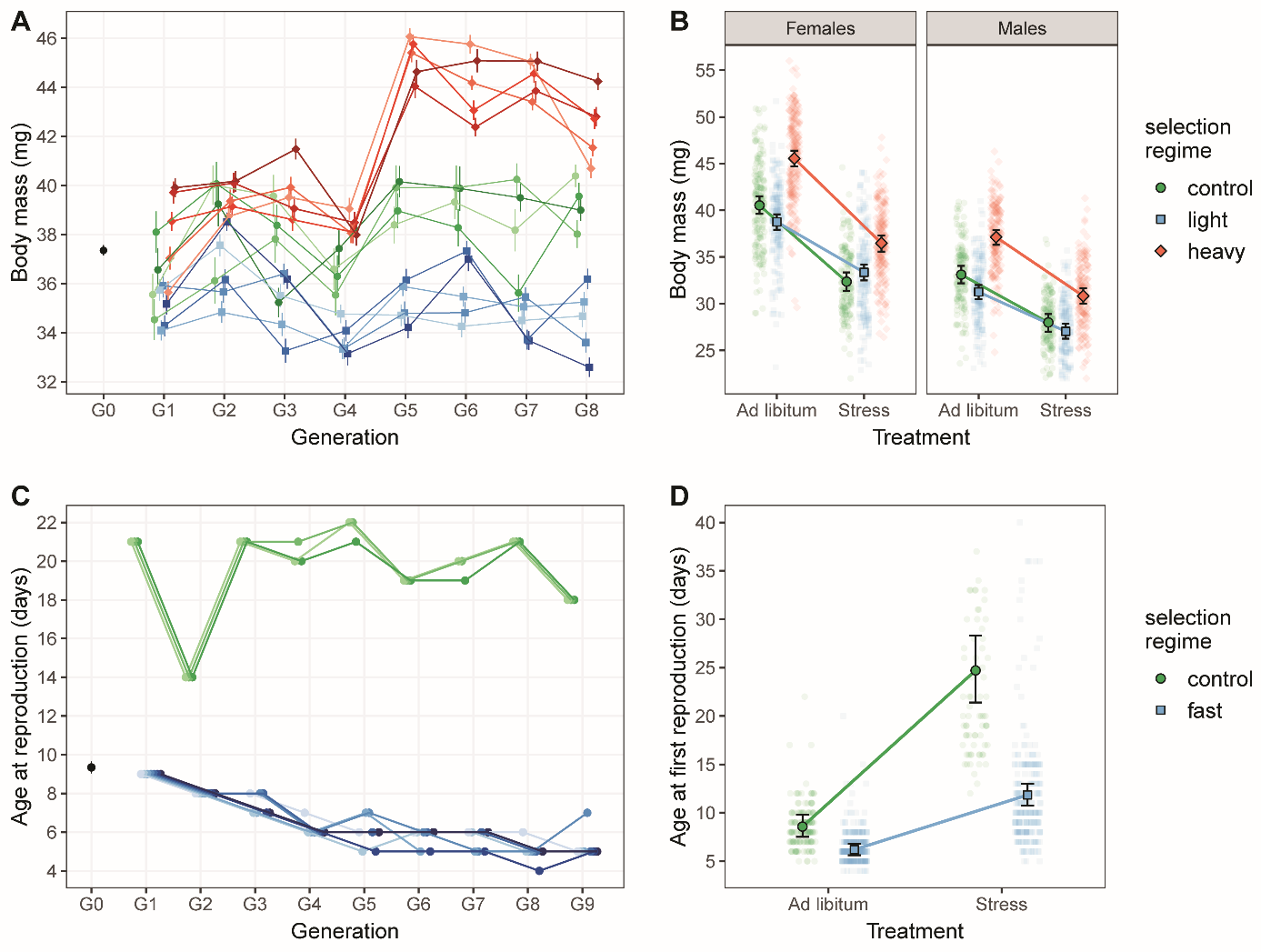 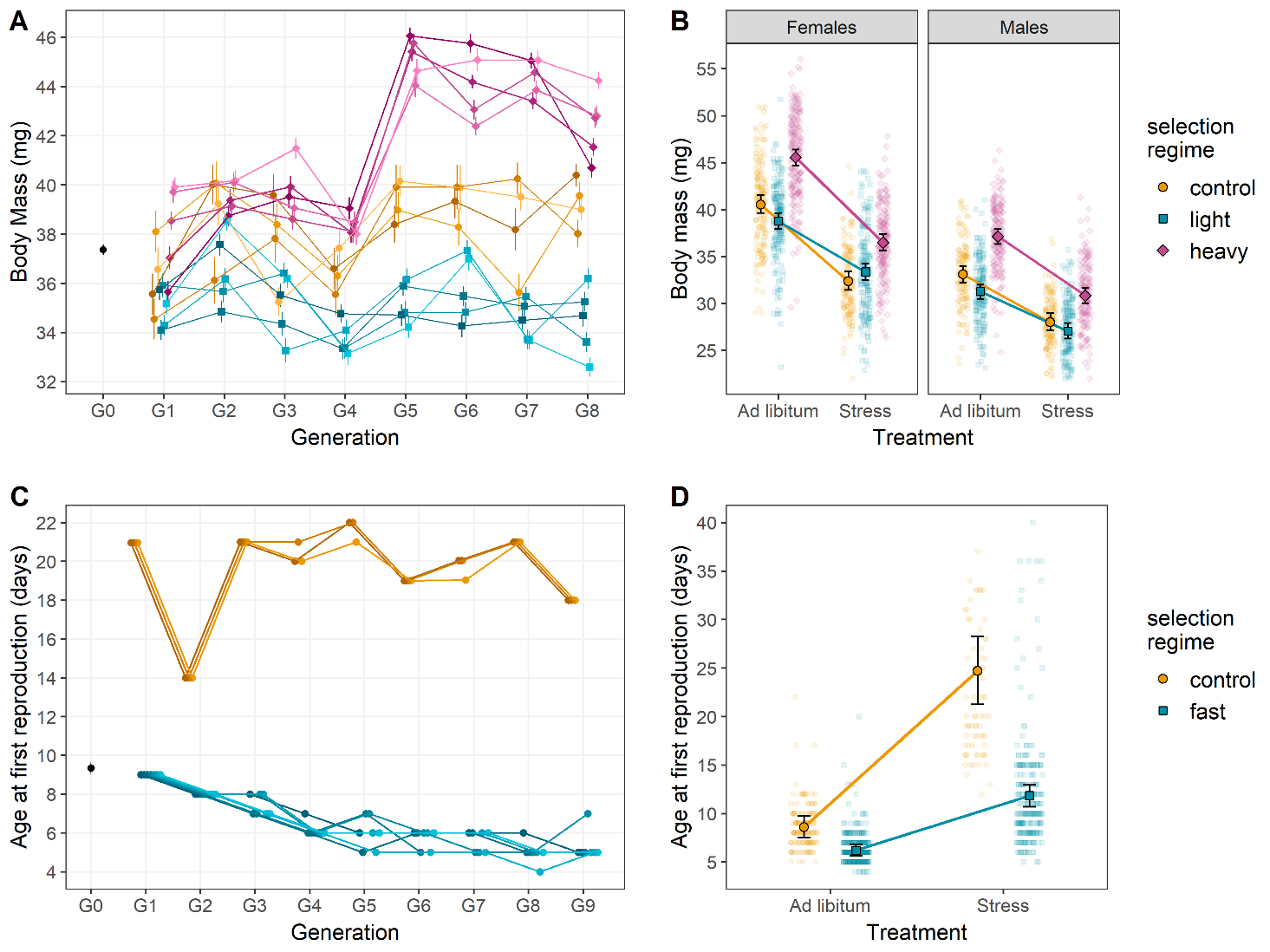 Figure 2: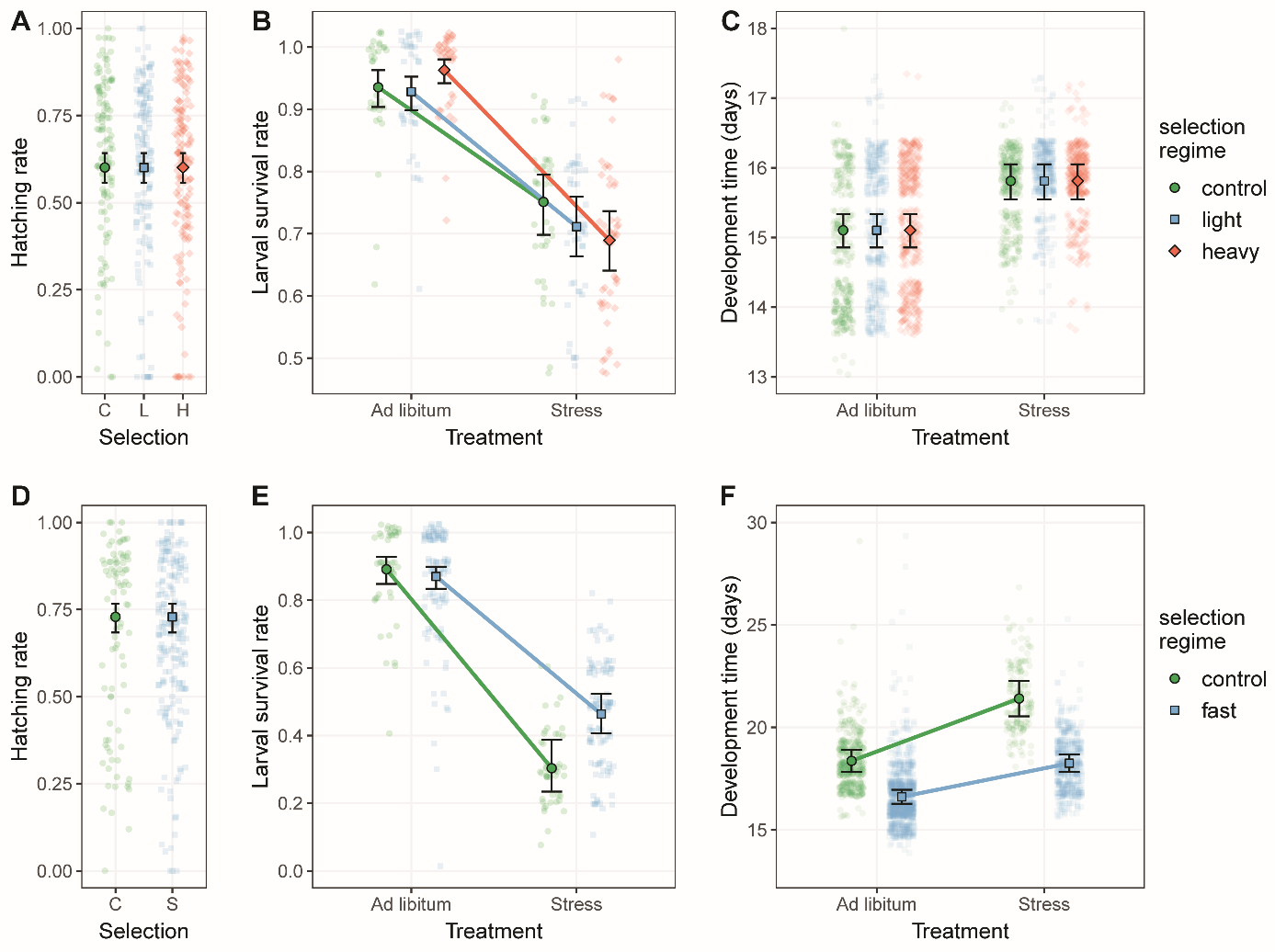 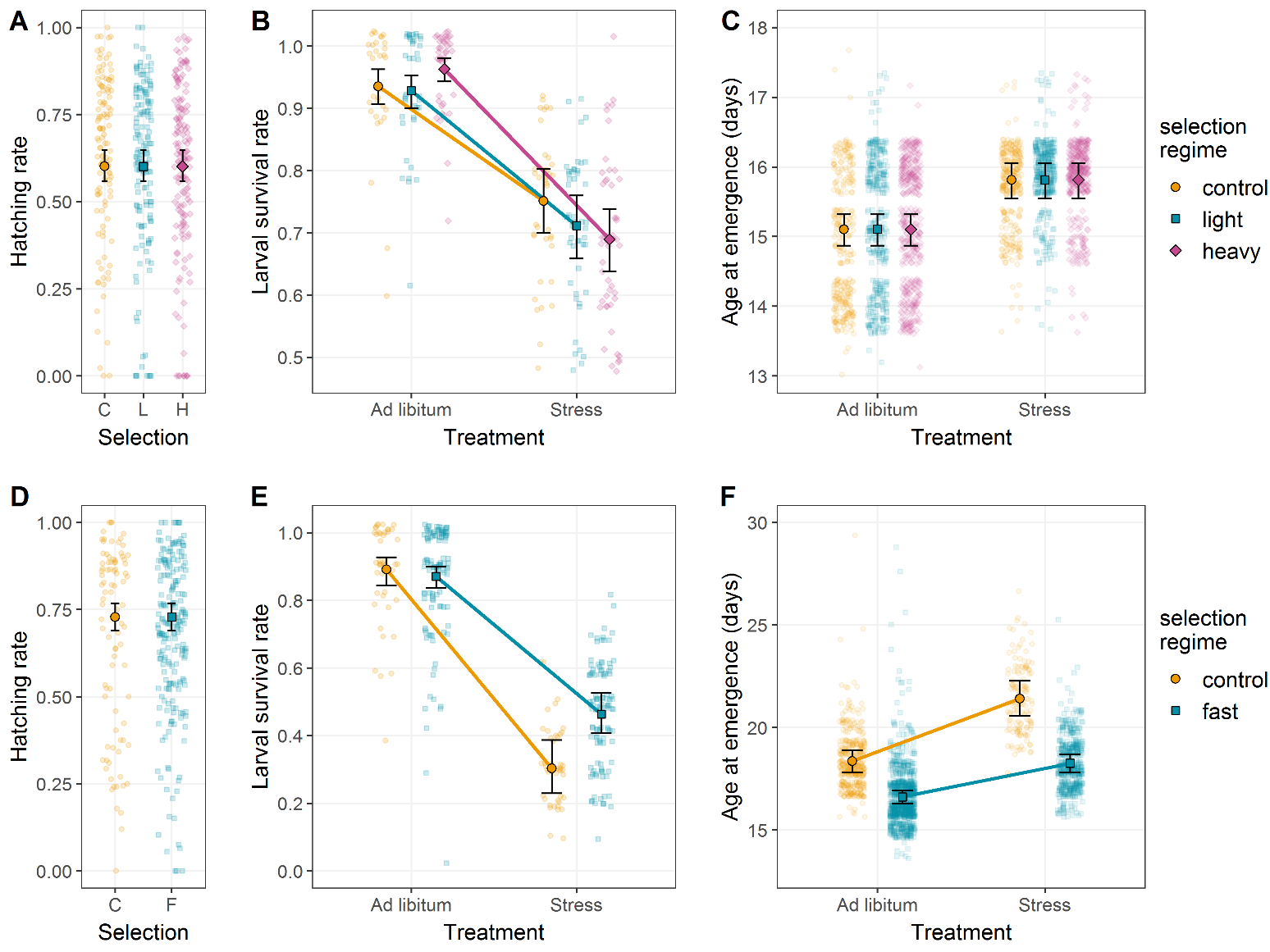 Figure 3: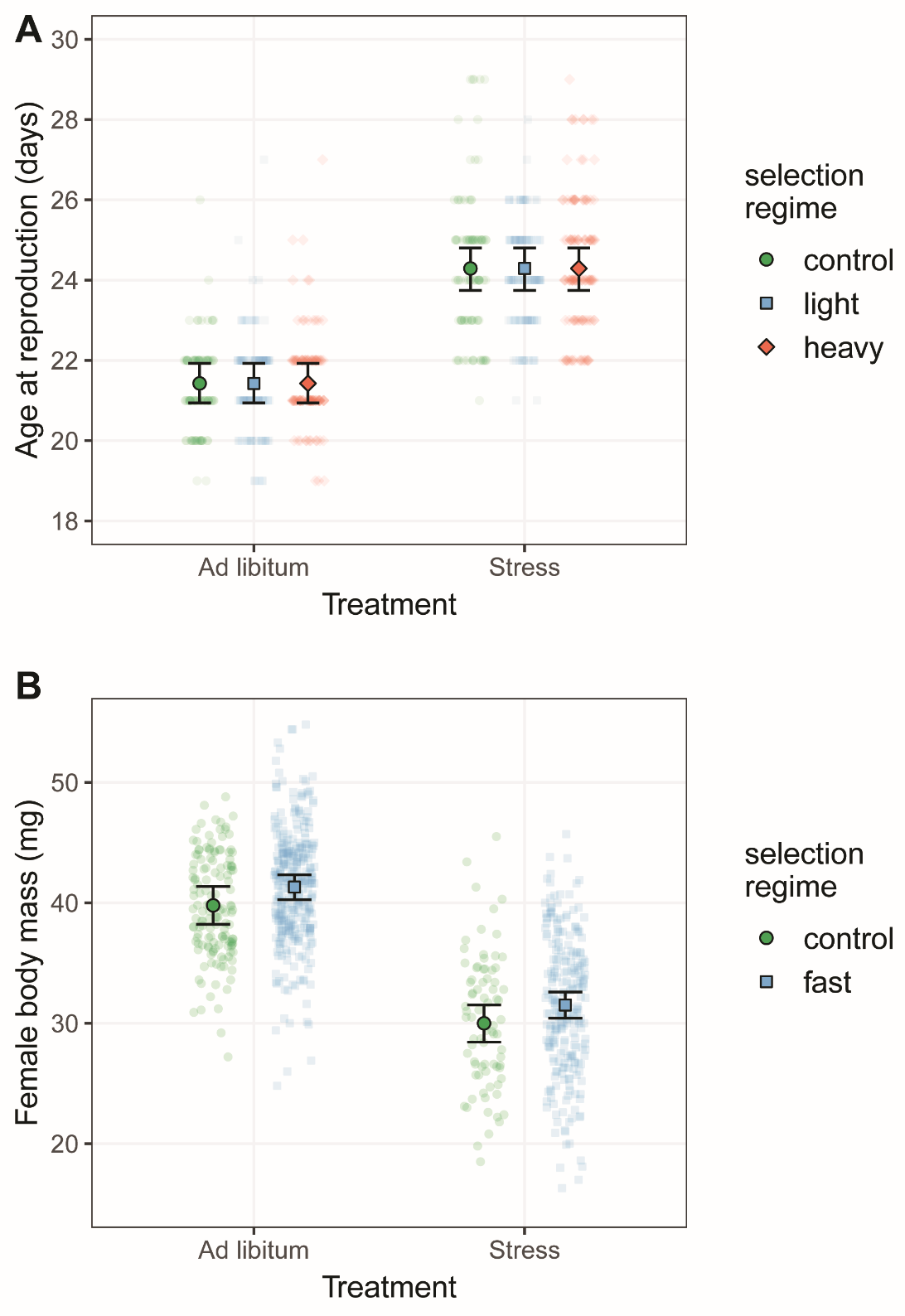 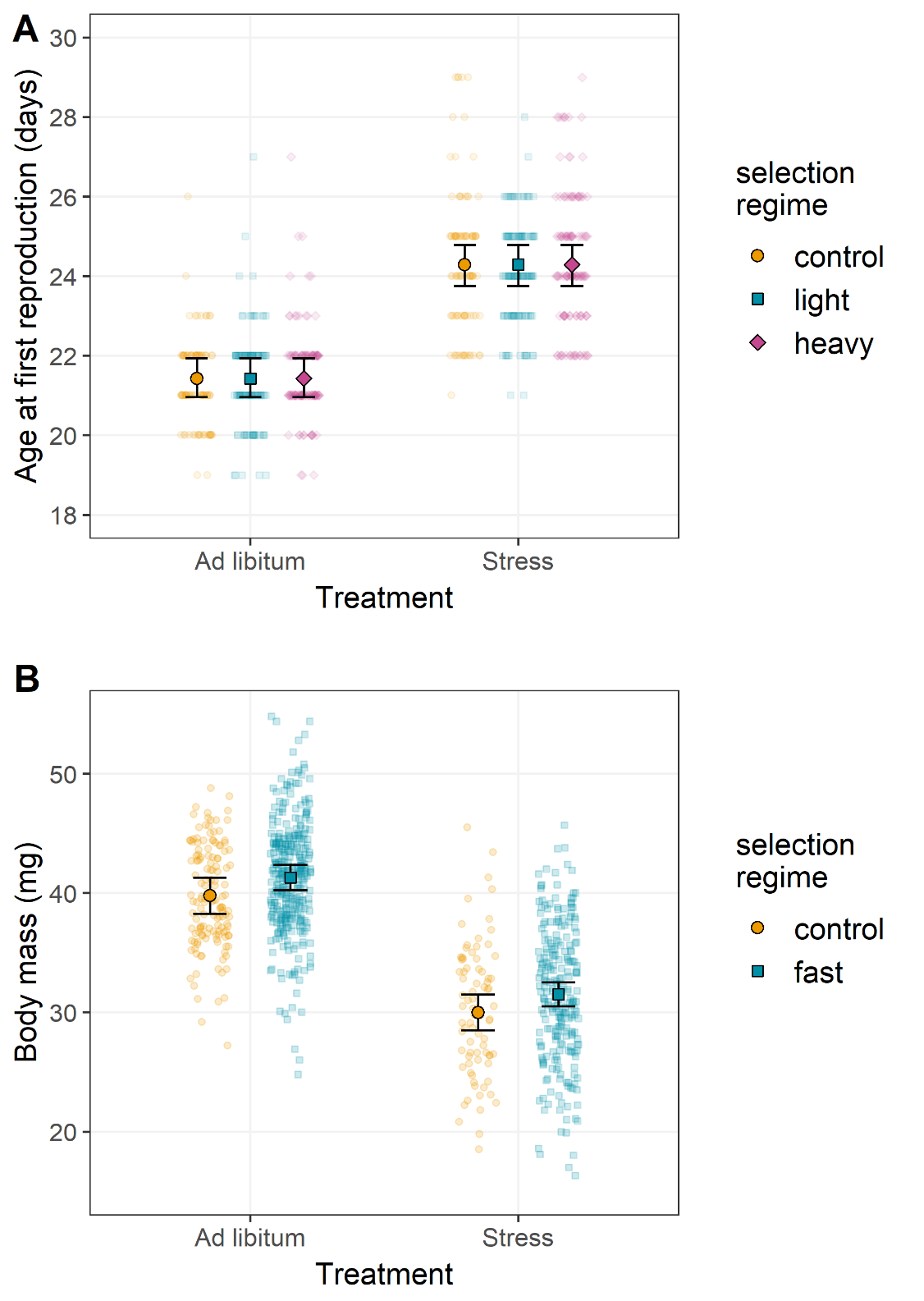 Figure 4: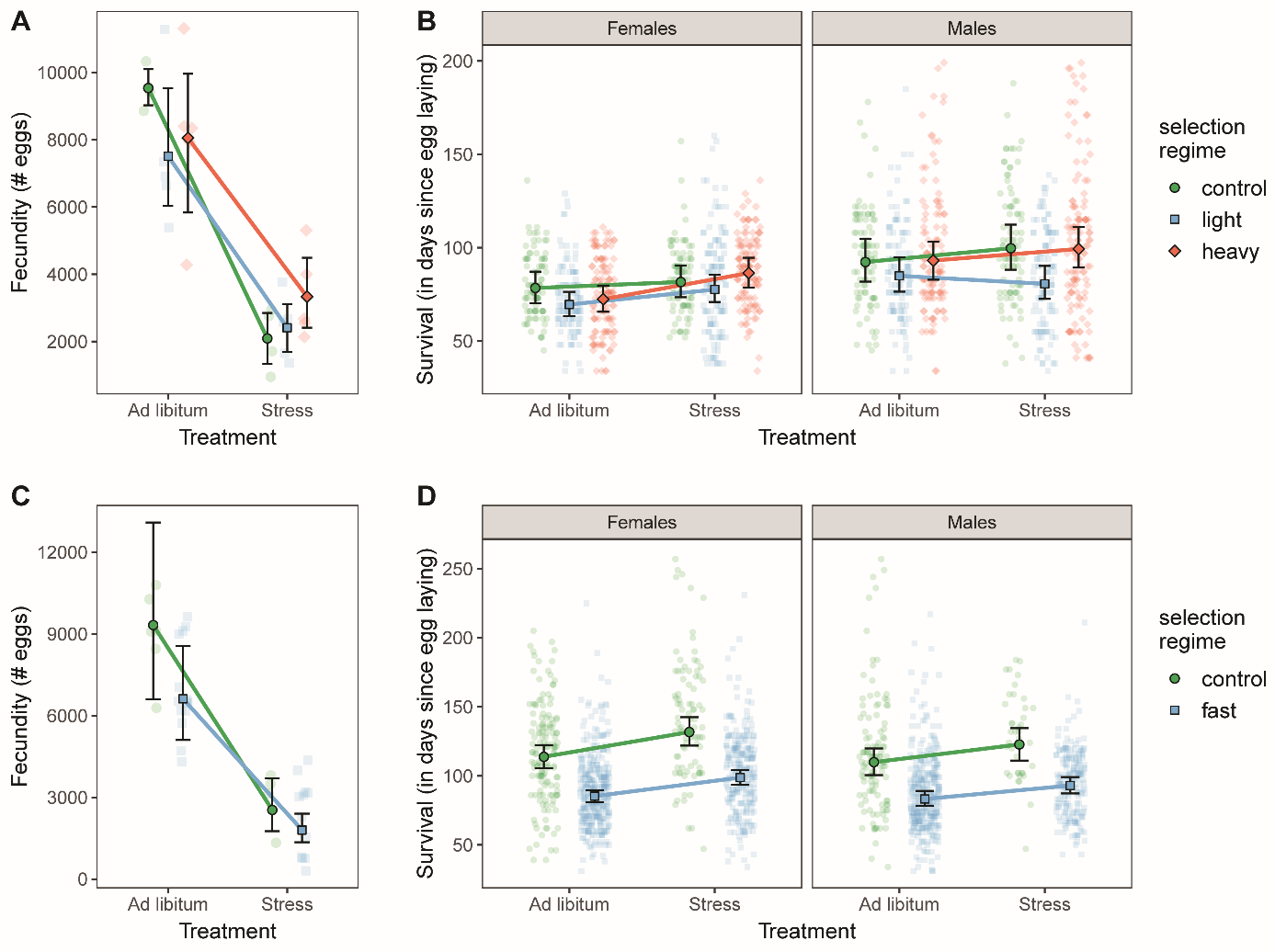 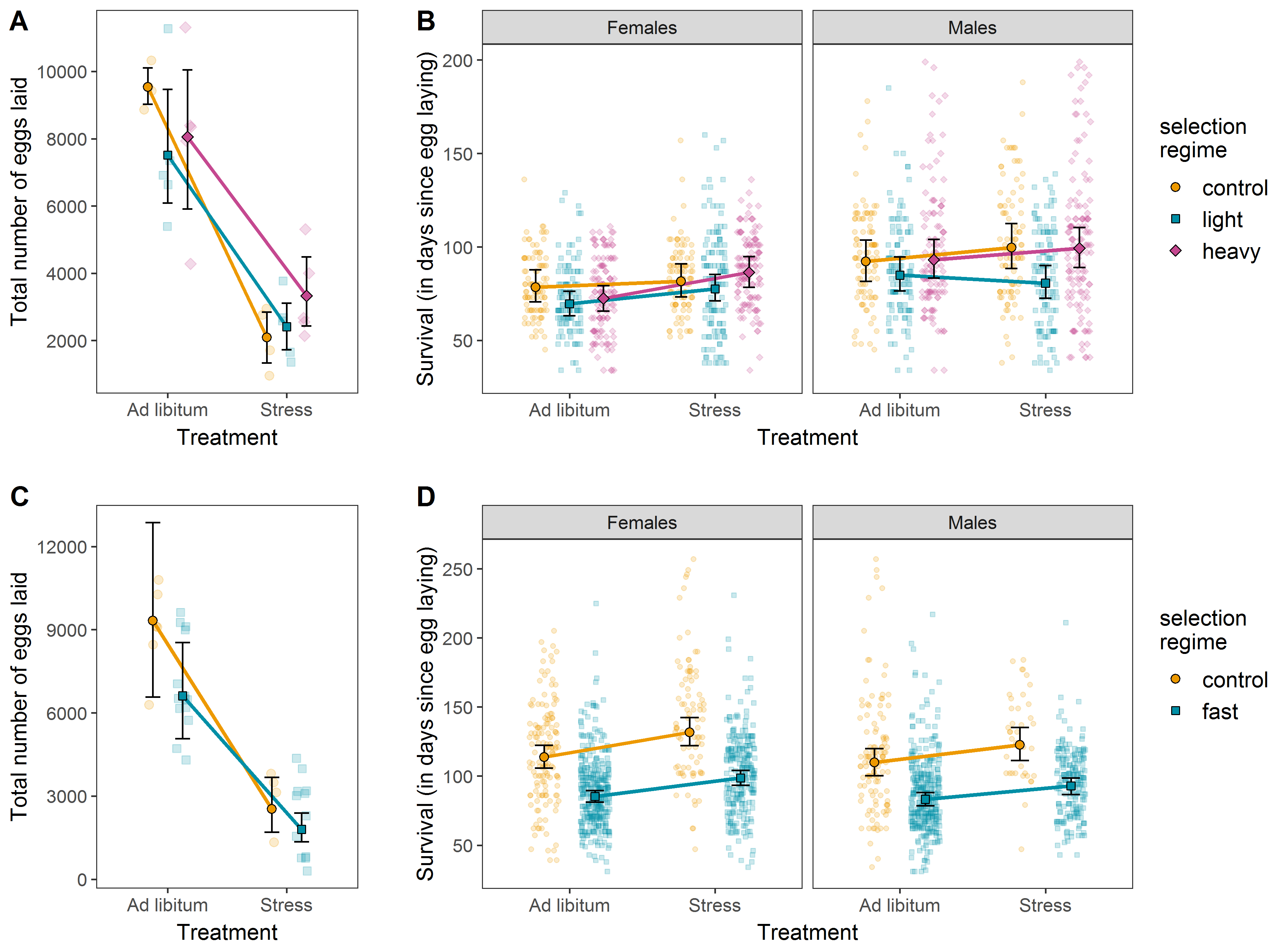 Figure 5: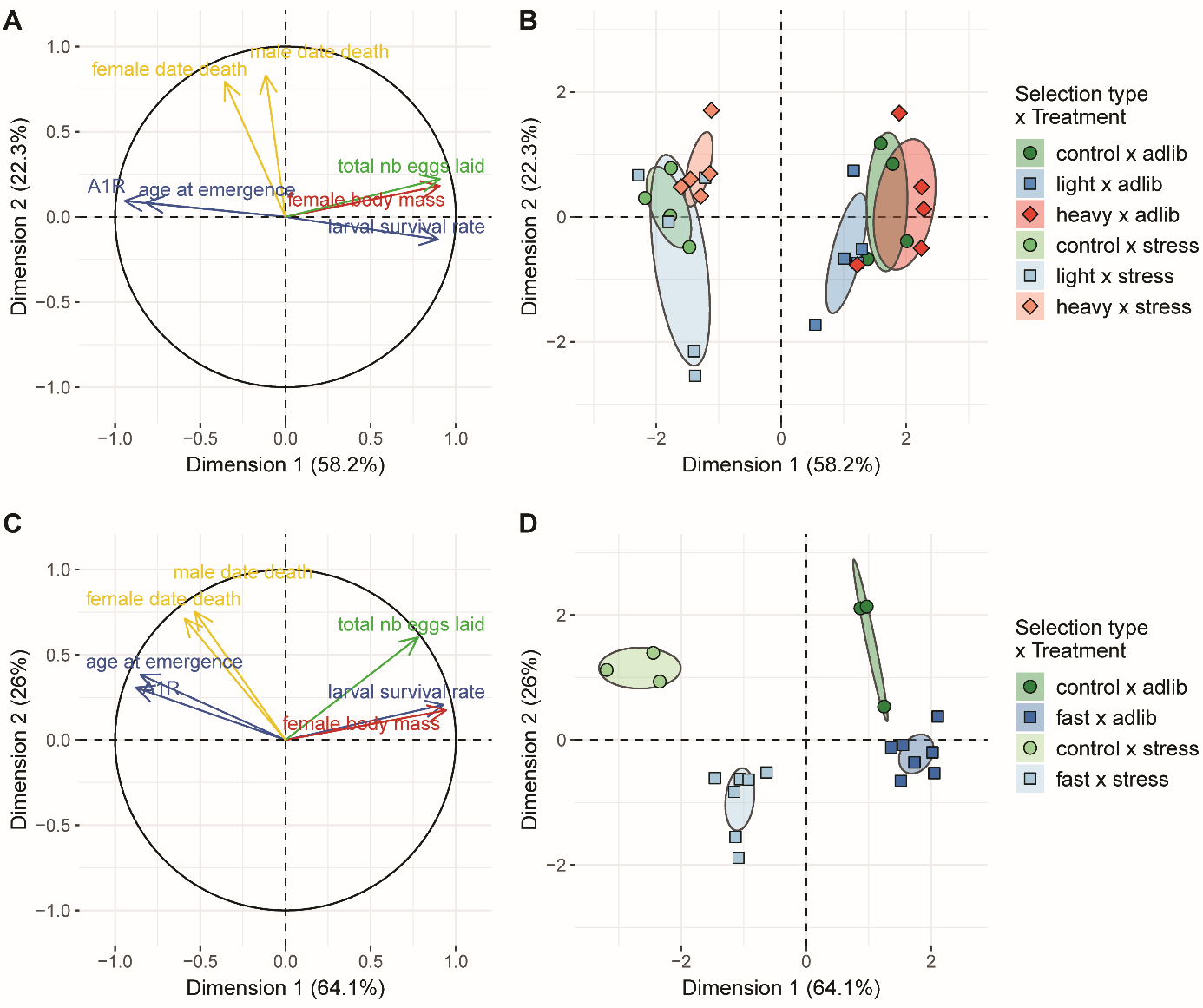 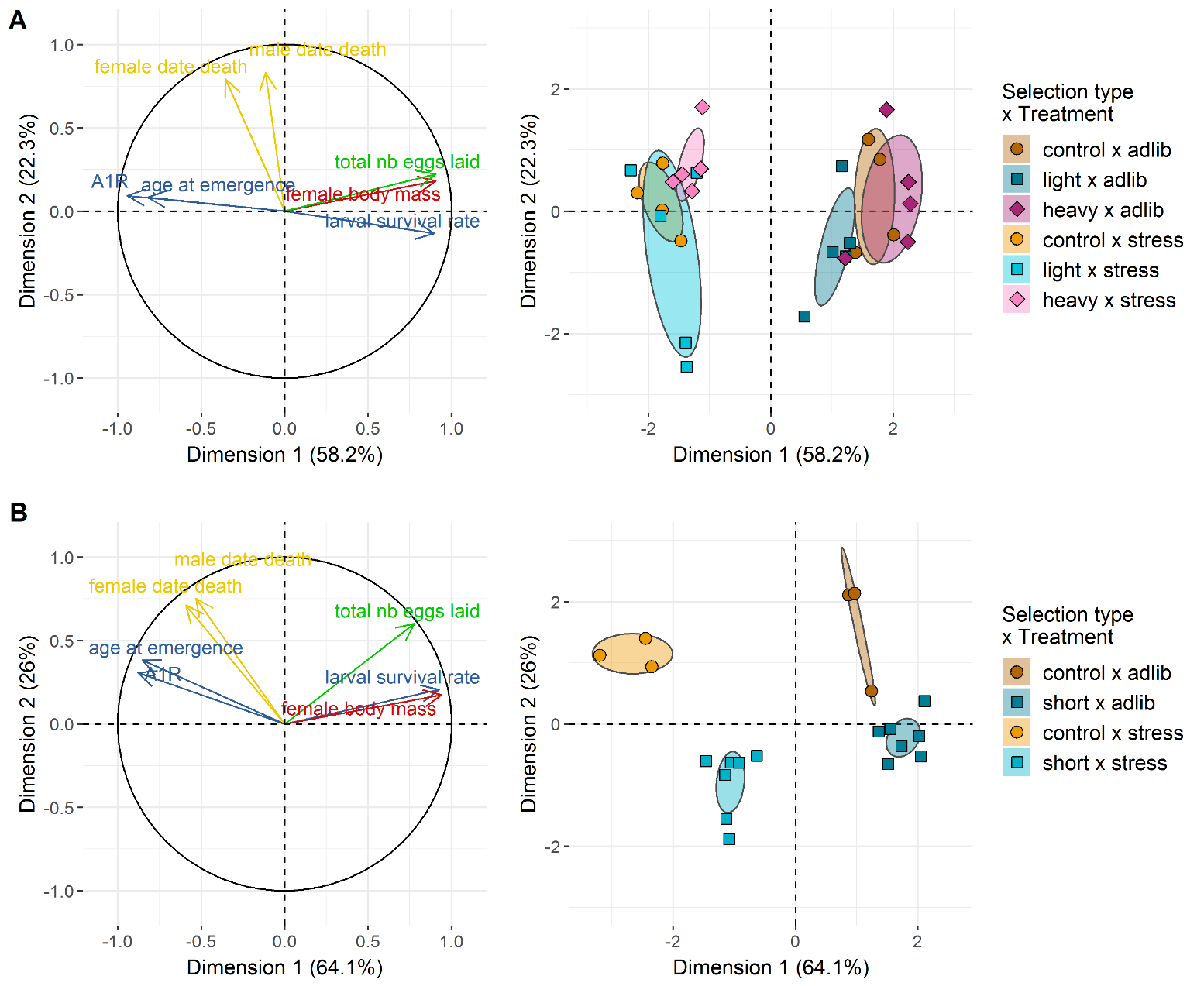 Figure 6: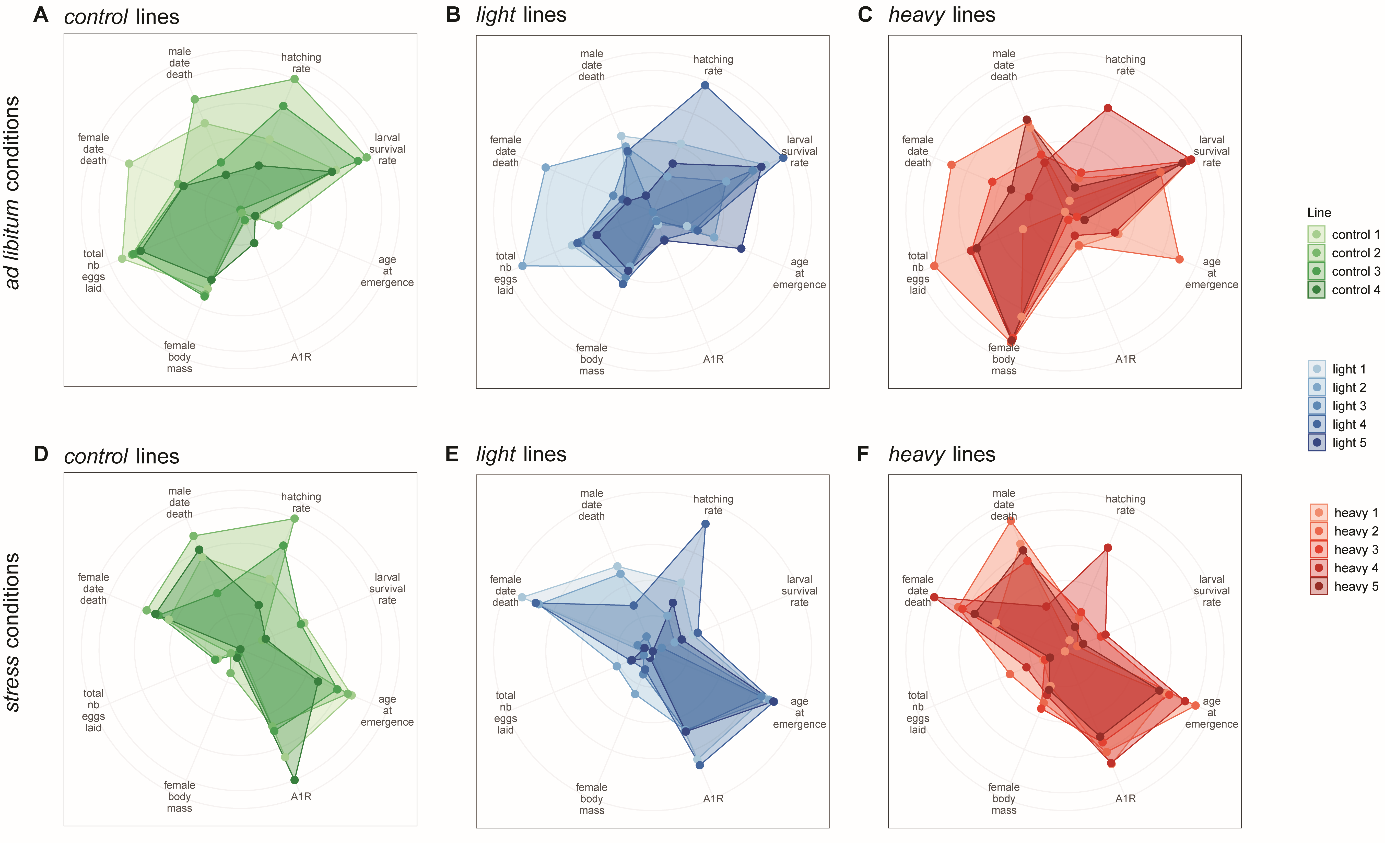 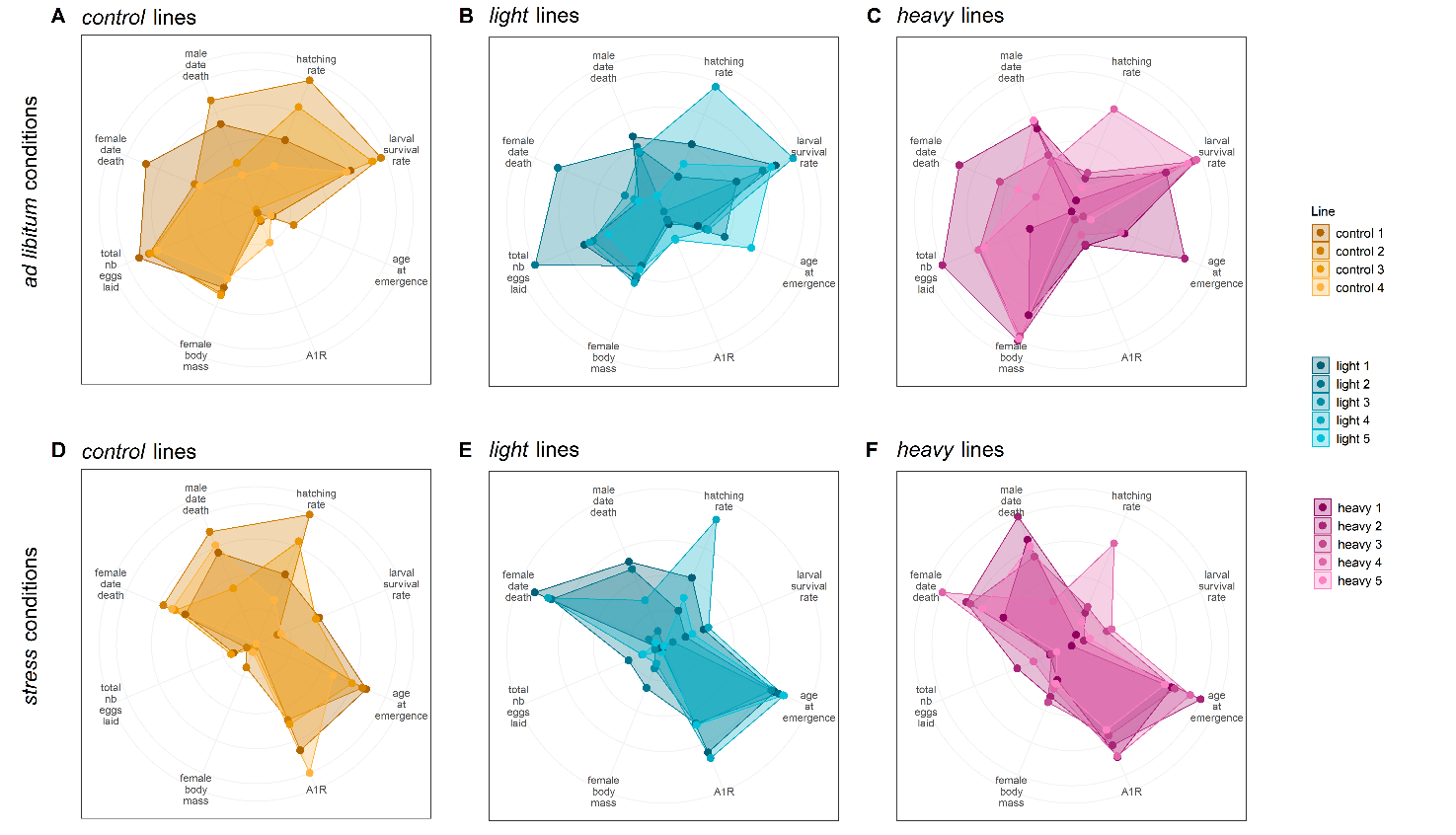 Figure 7: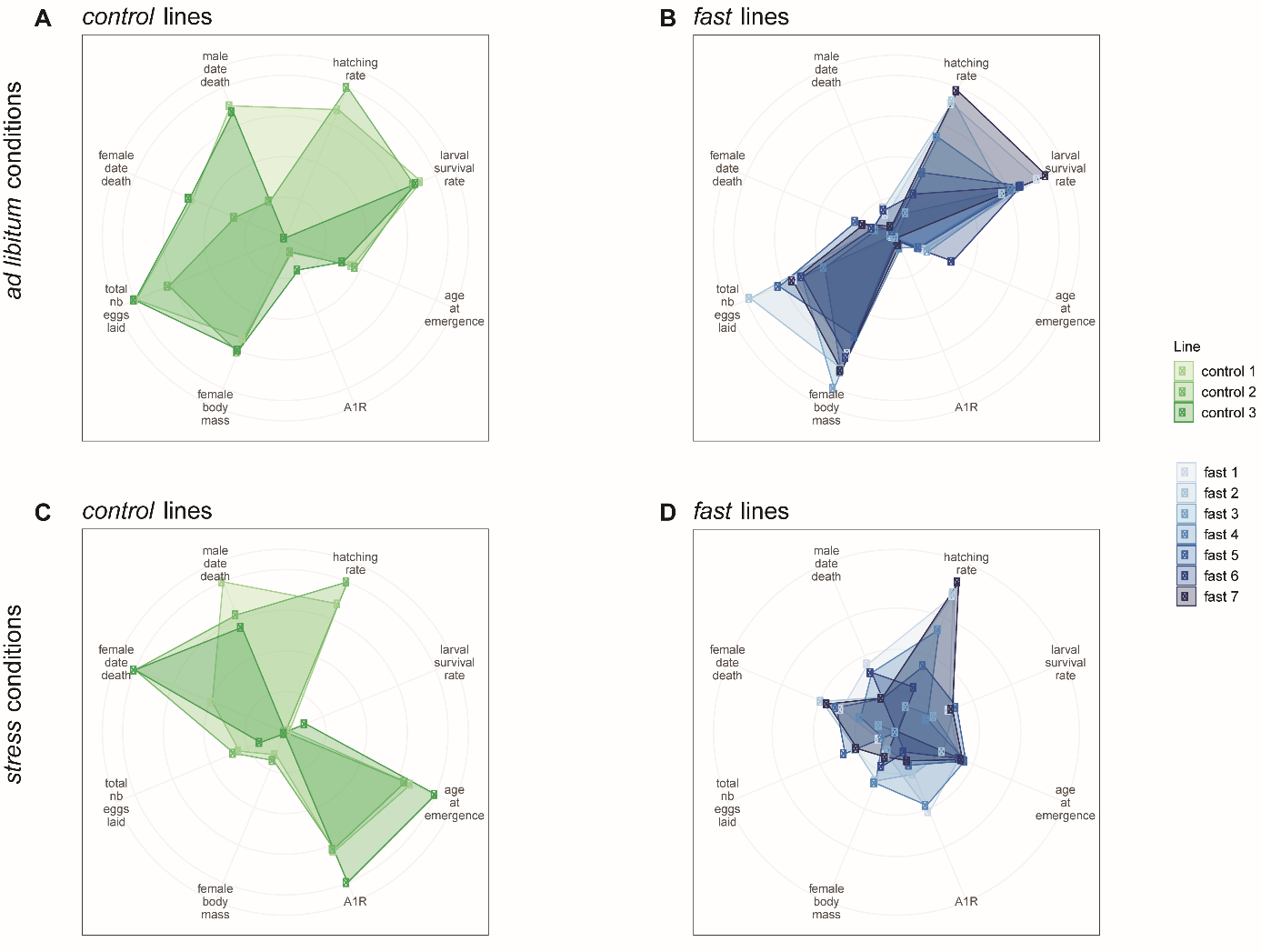 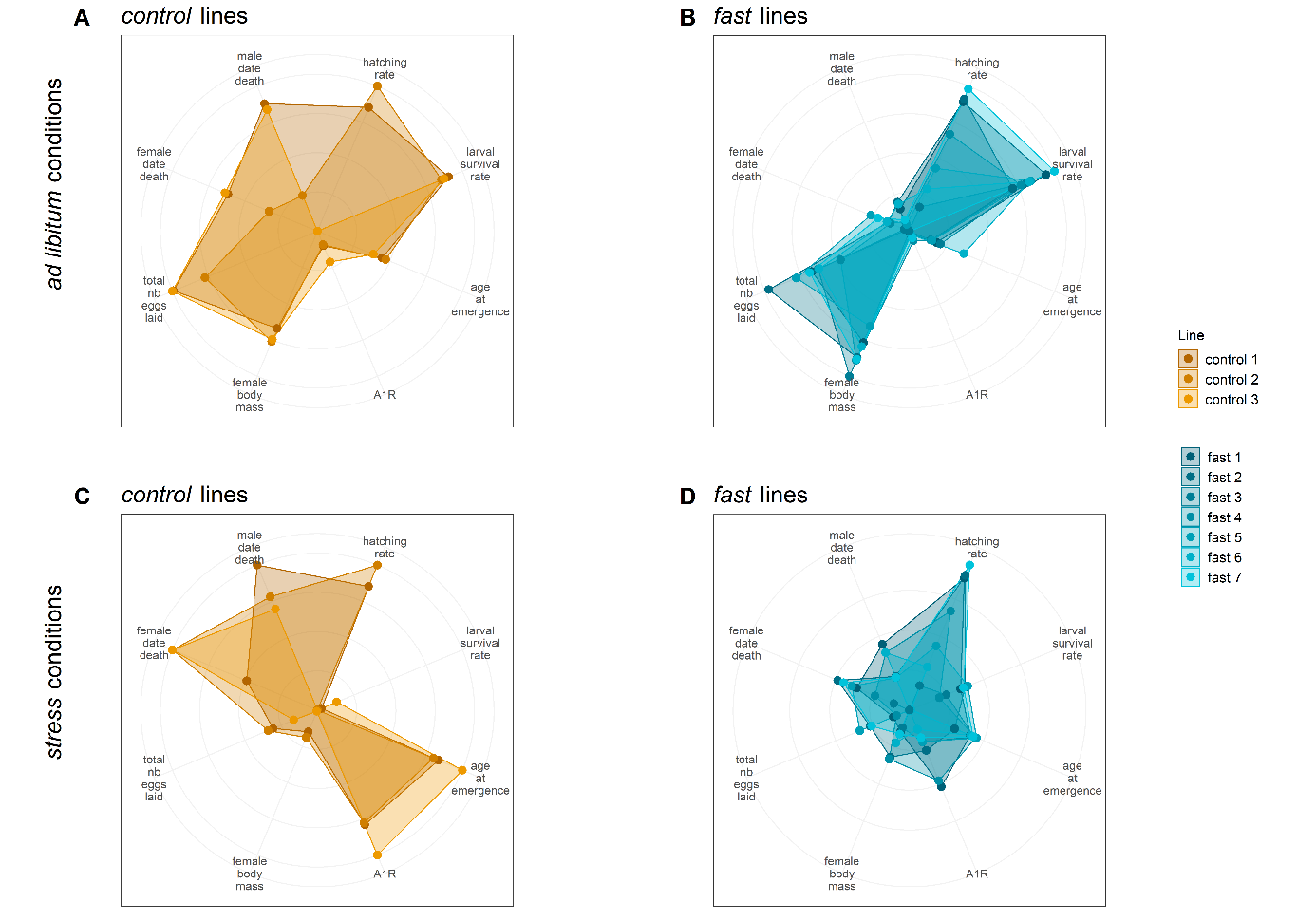 Figure 8: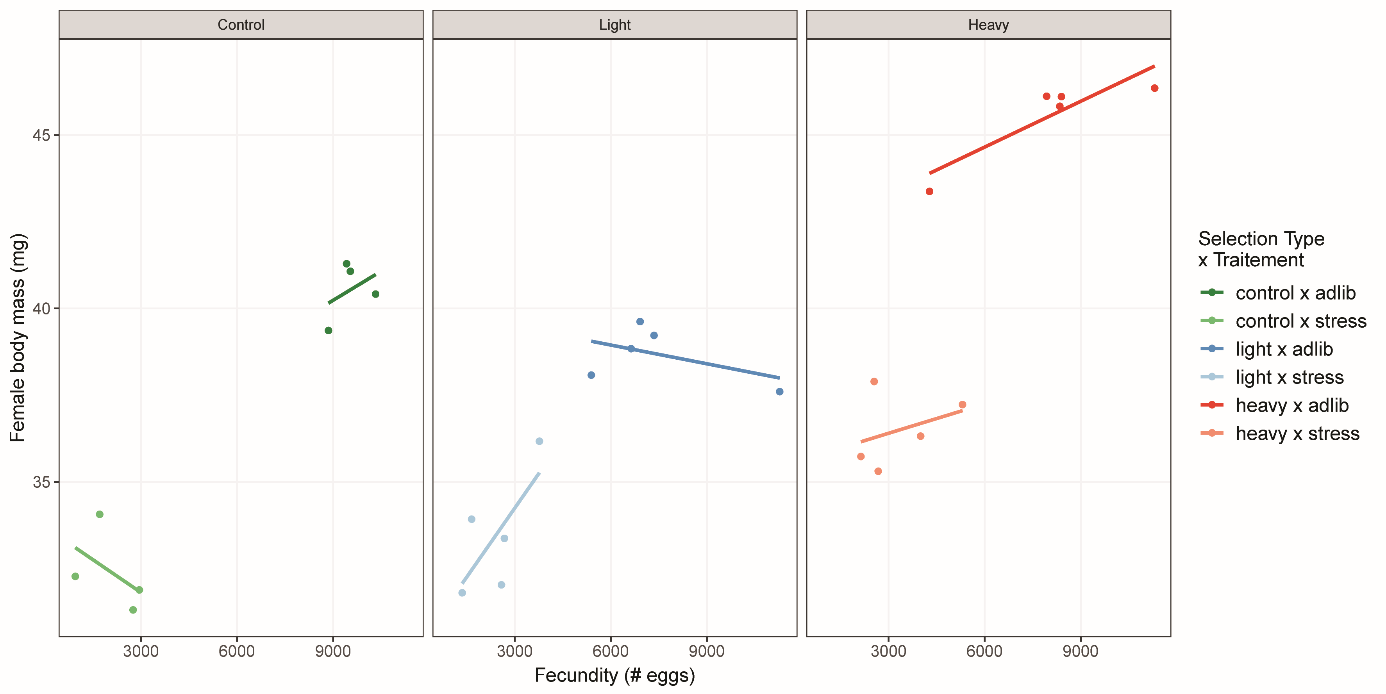 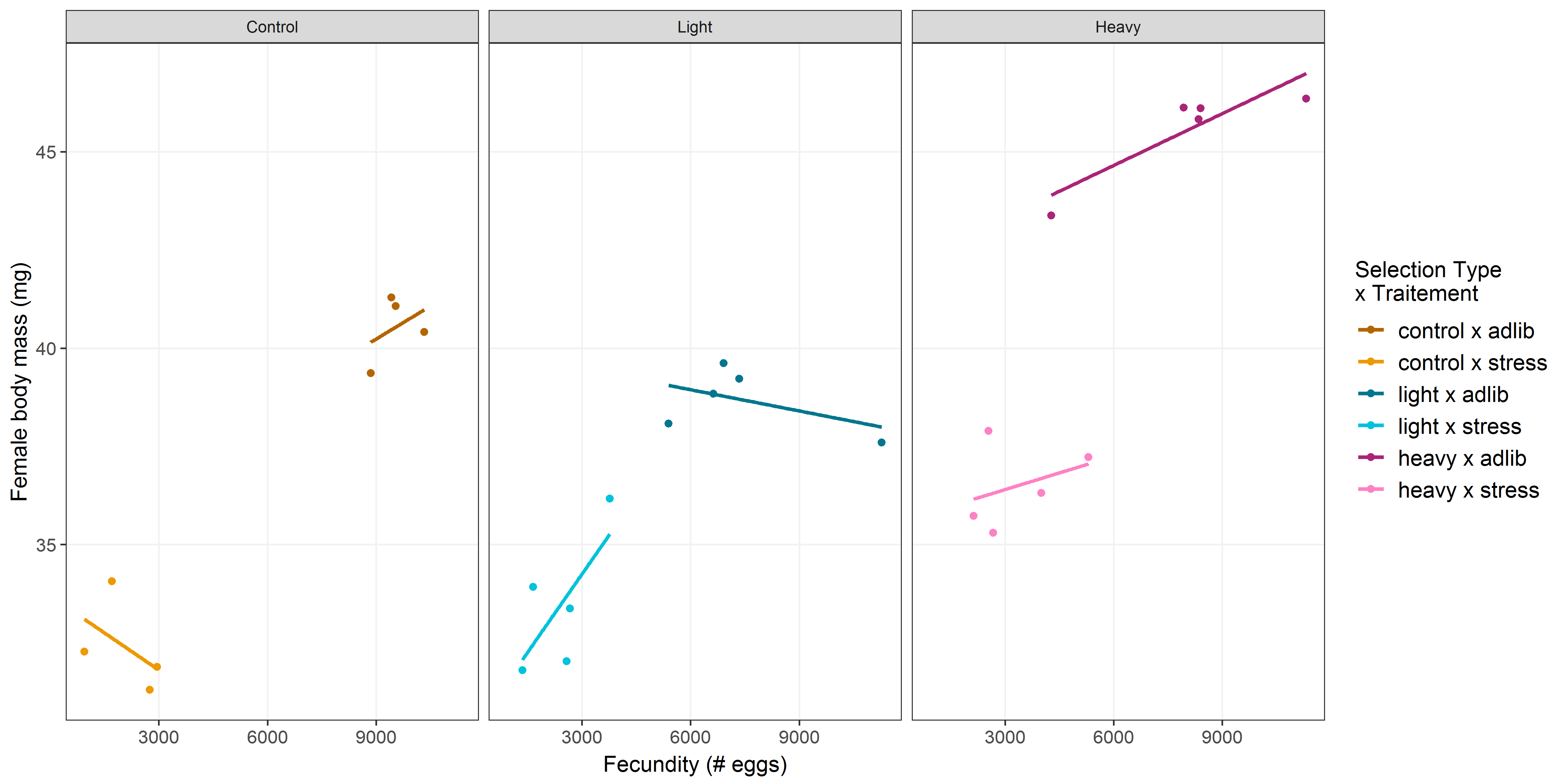 Natural invasiveExperimental selectionExperimental selectionTraitHeavy linesFast linesHatching rateNo changeNo changeNo changeLarval developmentFasterNo changeFasterLarval survivalNo changeNo changeNo changeFemale HeavierHeavierHeavierAge at first reproductionEarlierNo changeEarlierFecundityHigherNo changeLowerSurvivalLongerNo changeShorter